МИНИСТЕРСТВО 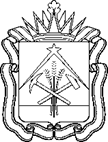 ОБРАЗОВАНИЯ  КУЗБАССАПРИКАЗот 23.11.2022	№ 2905	г.КемеровоОб установлении высшей и первойквалификационных категорийпедагогическим работникаморганизаций Кемеровской областиосуществляющих образовательнуюдеятельностьВ соответствии с Порядком проведения аттестации педагогических работников организаций, осуществляющих образовательную деятельность (приказ Министерства образования и науки Российской Федерации 
от 07.04.2014 № 276)ПРИКАЗЫВАЮ:           1.  Утвердить решение аттестационной комиссии министерства образования Кузбасса по аттестации педагогических работников организаций Кемеровской области, осуществляющих образовательную деятельность, от 23.11.2022 «Об итогах аттестации педагогических работников организаций Кемеровской области, осуществляющих образовательную деятельность».           2.  Установить с 23.11.2022 сроком на пять лет высшую квалификационную категорию следующим педагогическим работникам организаций Кемеровской области, осуществляющих образовательную деятельность: - По должности «учитель»: - По должности «воспитатель»: - По должности «музыкальный руководитель»: - По должности «инструктор по физической культуре»: - По должности «инструктор по труду»: - По должности «тренер-преподаватель»: - По должности «педагог дополнительного образования»: - По должности «учитель-логопед»: - По должности «учитель-дефектолог»: - По должности «педагог-организатор»: - По должности «педагог-психолог»: - По должности «социальный педагог»: - По должности «методист»: - По должности «старший воспитатель»: - По должности «преподаватель»: - По должности «мастер производственного обучения»:           3.  Установить с 23.11.22 сроком на пять лет первую квалификационную категорию следующим педагогическим работникам организаций Кемеровской области, осуществляющих образовательную деятельность: - По должности «учитель»: - По должности «воспитатель»: - По должности «музыкальный руководитель»: - По должности «инструктор по физической культуре»: - По должности «инструктор по труду»: - По должности «тренер-преподаватель»: - По должности «педагог дополнительного образования»: - По должности «старший вожатый»: - По должности «учитель-логопед»: - По должности «учитель-дефектолог»: - По должности «педагог-организатор»: - По должности «педагог-психолог»: - По должности «социальный педагог»: - По должности «методист»: - По должности «преподаватель»: - По должности «мастер производственного обучения»: - По должности «руководитель физического воспитания»:           4.  Контроль за исполнением приказа оставляю за собой.Министр образования и науки Кузбасса	 С.Ю. БалакиреваАвраамовой Тамаре Васильевне - учителю географии, Муниципальное казенное учреждение «Центр реабилитации детей и подростков с ограниченными возможностями» Новокузнецкого городского округаАгапитову  Кириллу Анатольевичу - учителю физической культуры, Муниципальное бюджетное общеобразовательное учреждение «Новоромановская основная общеобразовательная школа» Юргинского муниципального округаАграшовой Марии Николаевне - учителю основ безопасности жизнедеятельности, Муниципальное бюджетное общеобразовательное учреждение «Гимназия №1 имени Тасирова Г.Х.  города Белово» Беловского городского округаАзизовой Нурхон Нишоновне - учителю, Муниципальное бюджетное общеобразовательное учреждение «Березовская средняя общеобразовательная школа имени Абызова Михаила Петровича» Кемеровского муниципального округа Айсиной Инне Игоревне - учителю начальных классов, Муниципальное казенное общеобразовательное учреждение «Специальная школа № 53» Новокузнецкого городского округаАлексиной Капиталине Анатольевне - учителю физической культуры, Муниципальное бюджетное общеобразовательное учреждение «Основная общеобразовательная школа № 12» Прокопьевского городского округаАндрияновой Татьяне Васильевне - учителю математики, Муниципальное бюджетное нетиповое общеобразовательное учреждение «Городской классический лицей» Кемеровского городского округаАнтоновой Тамаре Борисовне - учителю, Муниципальное бюджетное общеобразовательное учреждение «Ишимская основная общеобразовательная школа» Яйского муниципального округаАртамоновой Нине Харисовне - учителю физической культуры, Муниципальное бюджетное общеобразовательное учреждение «Средняя общеобразовательная школа №72 с углубленным изучением английского языка» Новокузнецкого городского округаАрыковой Светлане Анатольевне - учителю русского языка и литературы, Муниципальное бюджетное общеобразовательное учреждение Киселевского городского округа «Средняя общеобразовательная школа № 14» Афоничевой  Оксане Леонидовне - учителю, Муниципальное бюджетное общеобразовательное учреждение Киселевского городского округа «Средняя общеобразовательная школа № 31» Барановой  Анастасии Николаевне - учителю начальных классов, Муниципальное казенное общеобразовательное учреждение «Специальная школа № 78» Новокузнецкого городского округаБатовой  Ольге Леонидовне - учителю географии, Муниципальное бюджетное общеобразовательное учреждение «Средняя общеобразовательная школа № 37 имени Новикова Гаврила Гавриловича» Кемеровского городского округаБезбородовой Елене Юрьевне - учителю математики, Муниципальное бюджетное общеобразовательное учреждение «Средняя общеобразовательная школа № 2» Топкинского муниципального округаБелобоковой Анне Владимировне - учителю, Муниципальное бюджетное общеобразовательное учреждение «Бурлаковская средняя общеобразовательная школа» Прокопьевского муниципального округаБеловой Екатерине Сергеевне - учителю, Муниципальное бюджетное общеобразовательное учреждение «Береговская средняя общеобразовательная школа» Кемеровского муниципального округаБитаевой  Айгуль  Бакитжановне - учителю, Муниципальное бюджетное общеобразовательное учреждение «Лицей №34» Новокузнецкого городского округаБоздуновой Татьяне Юрьевне - учителю, Муниципальное бюджетное общеобразовательное учреждение «Средняя общеобразовательная школа № 16» Осинниковского городского округаБолтовой Ирине Семеновне - учителю начальных классов, Муниципальное бюджетное общеобразовательное учреждение «Звездненская средняя общеобразовательная школа» Кемеровского муниципального округаБортниковой  Евгении Владимировне - учителю математики, Муниципальное бюджетное общеобразовательное учреждение «Средняя общеобразовательная школа № 54» Кемеровского городского округаБукаревой  Ларисе Викторовне - учителю, Муниципальное бюджетное общеобразовательное учреждение Киселевского городского округа «Средняя общеобразовательная школа № 30» Буториной Анне Юрьевне - учителю английского языка, Муниципальное бюджетное общеобразовательное учреждение «Основная общеобразовательная школа № 5 города Белово» Беловского городского округаВардашкиной Татьяне Викторовне - учителю иностранного языка, Муниципальное бюджетное общеобразовательное учреждение «Средняя общеобразовательная школа №25 г.Салаира» Гурьевского муниципального округаВедерниковой  Светлане Валерьевне  - учителю физики, Муниципальное бюджетное общеобразовательное учреждение «Средняя общеобразовательная школа №99» Кемеровского городского округаВолкогонову Евгению Павловичу - учителю физической культуры, Муниципальное бюджетное общеобразовательное учреждение «Ижморская средняя общеобразовательная школа №1» Ижморского муниципального округаВоронковой  Валентине Владимировне - учителю, Муниципальное бюджетное общеобразовательное учреждение Киселевского городского округа «Средняя общеобразовательная школа № 25» Головко Надежде Ивановне - учителю, Муниципальное бюджетное общеобразовательное учреждение «Средняя общеобразовательная школа № 64» Новокузнецкого городского округаГонтовской  Вере Артуровне - учителю, Муниципальное бюджетное общеобразовательное учреждение «Основная общеобразовательная школа № 16» Прокопьевского городского округаГончаровой Ирине Николаевне - учителю, Муниципальное бюджетное общеобразовательное учреждение «Средняя общеобразовательная школа №14 имени К.С.Федоровского» Юргинского городского округаГончаровой Наталье Ивановне - учителю, Муниципальное бюджетное общеобразовательное учреждение «Средняя общеобразовательная школа №11» Прокопьевского городского округаГорн Наталье Геннадьевне - учителю, Муниципальное бюджетное общеобразовательное учреждение «Костёнковская средняя общеобразовательная школа» Новокузнецкого муниципального округаГригорьевой Марии Львовне - учителю, Муниципальное казённое общеобразовательное учреждение «Специальная школа-интернат №38» Новокузнецкого городского округаГригорьевой Снежане Юрьевне - учителю, Муниципальное автономное общеобразовательное учреждение «Средняя общеобразовательная школа № 1 имени Героя Советского Союза Михаила Михайловича Куюкова» Мысковского городского округаГрушевской Наталье Александровне - учителю начальных классов, Муниципальное бюджетное общеобразовательное учреждение  «Основная общеобразовательная школа № 10» Таштагольского муниципального районаГуковой  Ирине Валерьевне - учителю физической культуры, Муниципальное бюджетное общеобразовательное учреждение «Основная общеобразовательная школа № 4» Топкинского муниципального округаГусельниковой Ирине Александровне - учителю начальных классов, Муниципальное бюджетное общеобразовательное учреждение «Кузедеевская школа-интернат» Новокузнецкого муниципального округаДенисенко Наталье Ивановне - учителю начальных классов, Муниципальное бюджетное общеобразовательное учреждение «Основная общеобразовательная школа № 23 города Белово» Беловского городского округаДмитриевой Ларисе Николаевне - учителю информатики, Муниципальное бюджетное общеобразовательное учреждение «Средняя общеобразовательная школа № 97» Кемеровского городского округаДолидович Елене Олеговне - учителю биологии, Муниципальное бюджетное общеобразовательное учреждение «Основная общеобразовательная школа № 4» Прокопьевского городского округаДолматовой Татьяне Леонидовне - учителю, Муниципальное бюджетное общеобразовательное учреждение «Бурлаковская средняя общеобразовательная школа» Прокопьевского муниципального округаДубской Оксане Анатольевне - учителю, Муниципальное бюджетное нетиповое общеобразовательное учреждение «Гимназия № 48» Новокузнецкого городского округаДядюк Наталье Васильевне - учителю, Муниципальное бюджетное общеобразовательное учреждение «Средняя общеобразовательная школа с углубленным изучением отдельных предметов №8» Ленинск-Кузнецкого городского округаЕвтеевой Евгении Ивановне - учителю, Муниципальное автономное общеобразовательное учреждение «Средняя общеобразовательная школа № 85» Кемеровского городского округаЕгоровой Ольге Юрьевне - учителю изобразительного искусства, Муниципальное бюджетное общеобразовательное учреждение Анжеро-Судженского городского округа «Средняя общеобразовательная школа №12» Ершовой Инне Владимировне - учителю, Муниципальное бюджетное нетиповое общеобразовательное учреждение «Лицей №84 имени В.А.Власова» Новокузнецкого городского округаЗалиловой Венере Марсовне - учителю, Муниципальное бюджетное общеобразовательное учреждение основная общеобразовательная школа № 3 Мысковского городского округаЗахарневой Татьяне Камильевне - учителю, Муниципальное казенное общеобразовательное учреждение «Специальная школа № 20» Новокузнецкого городского округаЗубовой Татьяне Васильевне - учителю, Муниципальное бюджетное общеобразовательное учреждение «Общеобразовательная школа психолого-педагогической поддержки № 104» Кемеровского городского округаИваховой Наталье Николаевне - учителю, Муниципальное бюджетное общеобразовательное учреждение «Средняя общеобразовательная школа №61 имени Ильгизара Александровича Касакина» Новокузнецкого городского округаИльиных Антонине Александровне - учителю русского языка и литературы, Муниципальное бюджетное общеобразовательное учреждение «Пачинская средняя общеобразовательная школа Яшкинского муниципального округаИсаевой  Юлии Вячеславовне - учителю начальных классов, Муниципальное бюджетное общеобразовательное учреждение «Средняя общеобразовательная школа № 14» Новокузнецкого городского округаКапитоновой  Галине Викторовне - учителю, Муниципальное бюджетное общеобразовательное учреждение «Бурлаковская средняя общеобразовательная школа» Прокопьевского муниципального округаКаптюк Светлане Юрьевне - учителю русского языка и литературы, Муниципальное бюджетное общеобразовательное учреждение «Средняя общеобразовательная школа № 15» Таштагольского муниципального районаКачарминой Елене Сергеевне - учителю, Муниципальное бюджетное общеобразовательное учреждение «Прокопьевская средняя общеобразовательная школа» Прокопьевского муниципального округаКитайчик  Ольге Анатольевне - учителю, Муниципальное бюджетное общеобразовательное учреждение «Средняя общеобразовательная школа № 9 имени В.К. Демидова» Новокузнецкого городского округаКлевцовой Наталье Владимировне - учителю, Муниципальное бюджетное общеобразовательное учреждение «Основная общеобразовательная школа № 3» Мариинского муниципального округаКлемешевой Татьяне Александровне - учителю, Муниципальное бюджетное общеобразовательное учреждение «Средняя общеобразовательная школа № 9 имени В.К. Демидова» Новокузнецкого городского округаКовальковой  Евгении  Васильевне  - учителю русского языка и литературы, Муниципальное бюджетное общеобразовательное учреждение «Средняя общеобразовательная школа № 34» поселка Краснобродского» Краснобродского городского округаКозловой Алле Владимировне - учителю начальных классов, Муниципальное бюджетное общеобразовательное учреждение «Средняя общеобразовательная школа №91» Новокузнецкого городского округаКолмогоровой  Татьяне Ивановне - учителю, Муниципальное бюджетное общеобразовательное учреждение Киселевского городского округа «Средняя общеобразовательная школа № 25» Колупаевой Елене Валерьевне - учителю английского языка, Муниципальное автономное общеобразовательное учреждение «Средняя общеобразовательная школа № 11 города Белово» Беловского городского округаКонончук Наталье Александровне - учителю начальных классов, Муниципальное бюджетное общеобразовательное учреждение «Средняя общеобразовательная школа № 15» Кемеровского городского округаКоролевой Ирине Леонидовне - учителю английского языка, Муниципальное бюджетное общеобразовательное учреждение «Средняя общеобразовательная школа № 37 имени Новикова Гаврила Гавриловича» Кемеровского городского округаКорягиной Светлане Александровне - учителю информатики и информационно-коммуникационных технологий, Муниципальное бюджетное общеобразовательное учреждение «Благовещенская основная общеобразовательная школа» Мариинского муниципального округаКрасниковой Ирине Юрьевне - учителю начальных классов, Муниципальное казенное общеобразовательное учреждение «Основная общеобразовательная школа-интернат для учащихся, воспитанников с ограниченными возможностями здоровья № 32» Прокопьевского городского округаКрахмелец Людмиле Александровне - учителю, Муниципальное казённое общеобразовательное учреждение «Специальная школа №106» Новокузнецкого городского округаКряжевских Ирине Гордеевне - учителю, Муниципальное бюджетное общеобразовательное учреждение «Средняя общеобразовательная школа №61 имени Ильгизара Александровича Касакина» Новокузнецкого городского округаКубышкиной Наталье Викторовне - учителю, Муниципальное бюджетное общеобразовательное учреждение «Мозжухинская основная общеобразовательная школа имени Лагунова Александра Васильевича» Кемеровского муниципального округаКуземченко Елене Сергеевне - учителю, Муниципальное бюджетное общеобразовательное учреждение «Краснинская средняя общеобразовательная школа» Ленинск-Кузнецкого муниципального округаКурской Татьяне Николаевне - учителю, Муниципальное бюджетное общеобразовательное учреждение «Средняя общеобразовательная школа №56» Новокузнецкого городского округаЛебедянцевой  Татьяне  Александровне  - учителю, Муниципальное бюджетное общеобразовательное учреждение «Средняя общеобразовательная школа №10 г.Юрги» Юргинского городского округаЛемешко Людмиле Викторовне - учителю начальных классов, Муниципальное бюджетное общеобразовательное учреждение «Основная общеобразовательная школа №37» Ленинск-Кузнецкого городского округаЛемтюговой Лилии Алексеевне - учителю, Муниципальное бюджетное общеобразовательное учреждение «Средняя общеобразовательная школа №2» Березовского городского округаЛефлер Ирине Юрьевне - учителю, Муниципальное бюджетное общеобразовательное учреждение «Средняя общеобразовательная школа № 28» Кемеровского городского округаЛитвиненко Анастасии Семеновне - учителю музыки, Муниципальное бюджетное общеобразовательное учреждение «Средняя общеобразовательная школа № 2» Топкинского муниципального округаЛуговенко Екатерине Андреевне - учителю, Муниципальное бюджетное общеобразовательное учреждение «Основная общеобразовательная школа № 18 имени Героя Советского Союза В.А.Гнедина» Калтанского городского округаМагариной Наталье Тарасовне - учителю русского языка и литературы, Муниципальное автономное общеобразовательное учреждение «Средняя общеобразовательная школа № 85» Кемеровского городского округаМамешиной Елизавете Андреевне - учителю, Муниципальное бюджетное общеобразовательное учреждение «Средняя общеобразовательная школа № 9 имени В.К. Демидова» Новокузнецкого городского округаМанеевой Людмиле Васильевне - учителю, Муниципальное казенное образовательное учреждение «Основная общеобразовательная Школа №37» Таштагольского муниципального районаМаркусенко Татьяне Александровне - учителю начальных классов, Муниципальное бюджетное общеобразовательное учреждение «Средняя общеобразовательная школа № 34» поселка Краснобродского» Краснобродского городского округаМарченко Елене Владимировне - учителю, Муниципальное автономное общеобразовательное учреждение «Гимназия №42» Кемеровского городского округаМедведевой Галине Павловне - учителю, Муниципальное бюджетное общеобразовательное учреждение Киселевского городского округа «Средняя общеобразовательная школа № 30» Михальчук Елене Михайловне - учителю технологии, Муниципальное бюджетное общеобразовательное учреждение «Основная общеобразовательная школа №3 имени П.И. Ефимова» Осинниковского городского округаМонгольд Яне Николаевне - учителю русского языка и литературы, Муниципальное бюджетное общеобразовательное учреждение «Гимназия № 21 имени Анатолия Михайловича Терехова» Кемеровского городского округаМорозовой  Елене Леонидовне - учителю, Государственное казенное общеобразовательное учреждение «Средняя общеобразовательная школа при учреждениях уголовно-исполнительной системы» Музалевской Татьяне Николаевне - учителю, Муниципальное бюджетное общеобразовательное учреждение «Еланская средняя общеобразовательная школа» Новокузнецкого муниципального округаНадолиной Ольге Александровне - учителю, Муниципальное бюджетное общеобразовательное учреждение «Основная общеобразовательная школа № 1 имени Б.В. Волынова» Прокопьевского городского округаНестеровой Наталье Александровне - учителю, Муниципальное бюджетное общеобразовательное учреждение «Средняя общеобразовательная школа №35 имени Леонида Иосифовича Соловьева» Кемеровского городского округаНикитенко Виктору Григорьевичу - учителю, Муниципальное бюджетное общеобразовательное учреждение «Средняя общеобразовательная школа № 50 имени Бабенко Алексея Алексеевича» Кемеровского городского округаНовожиловой Ольге  Анатольевне - учителю физики, Муниципальное автономное общеобразовательное учреждение «Средняя общеобразовательная школа № 93 с углубленным изучением отдельных предметов» Кемеровского городского округаНосовой Ларисе Иогоннесовне - учителю начальных классов, Муниципальное бюджетное общеобразовательное учреждение «Средняя общеобразовательная школа № 33» имени Алексея Владимировича Бобкова» Кемеровского городского округаПавловой  Надежде Филипповне - учителю, Муниципальное казенное общеобразовательное учреждение «Бачатская общеобразовательная школа-интернат» Беловского муниципального округаПатрушевой Ольге Николаевне - учителю, Муниципальное автономное общеобразовательное учреждение «Средняя общеобразовательная школа № 78» Кемеровского городского округаПатшиной  Анастасии Павловне - учителю математики, Муниципальное бюджетное общеобразовательное учреждение «Средняя общеобразовательная школа № 54» Кемеровского городского округаПлатоновой Ольге Сергеевне - учителю, Муниципальное бюджетное общеобразовательное учреждение «Средняя общеобразовательная школа №61 имени Ильгизара Александровича Касакина» Новокузнецкого городского округаПлотниковой  Галине Васильевне - учителю, Муниципальное бюджетное общеобразовательное учреждение для учащихся с тяжёлыми нарушениями речи «Школа-интернат №22» Кемеровского городского округаПогудиной Ирине Юрьевне - учителю, Муниципальное бюджетное общеобразовательное учреждение «Средняя общеобразовательная школа № 2» Ленинск-Кузнецкого городского округаПокрепо Наталье Викторовне - учителю начальных классов, Муниципальное бюджетное общеобразовательное учреждение «Гимназия № 21 имени Анатолия Михайловича Терехова» Кемеровского городского округаПолюшко Марине Владимировне - учителю русского языка и литературы, Муниципальное бюджетное нетиповое общеобразовательное учреждение «Лицей №111» Новокузнецкого городского округаПоляковой Александре Владимировне - учителю основ безопасности жизнедеятельности, Муниципальное бюджетное общеобразовательное учреждение «Елыкаевская средняя общеобразовательная школа имени Масалова Николая Ивановича» Кемеровского муниципального округа Потаповой Оксане Юрьевне - учителю начальных классов, Муниципальное бюджетное нетиповое общеобразовательное учреждение «Гимназия №17 им.В.П.Чкалова» Новокузнецкого городского округаРваловой Ольге Ивановне - учителю, Муниципальное бюджетное общеобразовательное учреждение «Средняя общеобразовательная школа с углубленным изучением отдельных предметов № 32» Прокопьевского городского округаРезоновой Елене Анатольевне - учителю русского языка и литературы, Муниципальное бюджетное общеобразовательное учреждение «Основная общеобразовательная школа № 44» Прокопьевского городского округаРетивых Ольге Владимировне - учителю начальных классов, Муниципальное бюджетное общеобразовательное учреждение «Средняя общеобразовательная школа №25 г.Салаира» Гурьевского муниципального округаРодчевой  Анастасии Юрьевне - учителю, Муниципальное бюджетное общеобразовательное учреждение «Основная общеобразовательная школа №8» Березовского городского округаРомановой Марине Николаевне - учителю математики, Муниципальное бюджетное общеобразовательное учреждение «Бурлаковская средняя общеобразовательная школа» Прокопьевского муниципального округаРостовцевой  Елене Викторовне - учителю, Муниципальное бюджетное общеобразовательное учреждение «Основная общеобразовательная школа № 3» Мариинского муниципального округаРудой Екатерине Прокопьевне - учителю, Муниципальное казенное общеобразовательное учреждение «Специальная школа № 53» Новокузнецкого городского округаРыжковой Татьяне Николаевне - учителю, Муниципальное бюджетное общеобразовательное учреждение Киселевского городского округа «Средняя общеобразовательная школа № 25» Рязанову Вячеславу Александровичу - учителю русского языка и литературы, Муниципальное бюджетное общеобразовательное учреждение «Основная общеобразовательная школа №68» Кемеровского городского округаСапожниковой Елене Петровне - учителю начальных классов, Муниципальное бюджетное общеобразовательное учреждение «Основная общеобразовательная школа № 26 имени Григория Дрозда» Прокопьевского городского округаСбитневой  Нине Викторовне - учителю истории и обществознания, Муниципальное автономное общеобразовательное учреждение «Средняя общеобразовательная школа №94» Кемеровского городского округаСеврюковой Елене Николаевне - учителю, Муниципальное бюджетное общеобразовательное учреждение «Средняя общеобразовательная школа № 9 имени Героя Советского Союза Баляева Якова Илларионовича» г. Таштагола Таштагольского муниципального районаСидоркиной Елене Викторовне - учителю, Муниципальное бюджетное общеобразовательное учреждение «Лицей № 20» Междуреченского городского округаСмирновой Татьяне Геннадьевне - учителю, Муниципальное бюджетное общеобразовательное учреждение «Новосафоновская средняя общеобразовательная школа» Прокопьевского муниципального округаСоболевой  Татьяне Алексеевне - учителю, Муниципальное бюджетное общеобразовательное учреждение Анжеро-Судженского городского округа «Основная общеобразовательная школа №8» Соколову  Владимиру Валентиновичу - учителю основ безопасности жизнедеятельности, Муниципальное бюджетное общеобразовательное учреждение «Лицей №17» Березовского городского округаСоломахиной Татьяне Александровне - учителю, Муниципальное бюджетное общеобразовательное учреждение «Лицей № 20» Междуреченского городского округаСпициной Марии Андреевне - учителю иностранного языка, Муниципальное бюджетное нетиповое общеобразовательное учреждение «Городской классический лицей» Кемеровского городского округаСтолбовой Марине Павловне - учителю русского языка и литературы, Муниципальное бюджетное общеобразовательное учреждение «Средняя общеобразовательная школа №14» Прокопьевского городского округаСтоляровой Вере Алексеевне - учителю химии, Муниципальное бюджетное общеобразовательное учреждение «Гимназия № 1» Кемеровского городского округаСухачевой Наталье Васильевне - учителю начальных классов, Муниципальное бюджетное общеобразовательное учреждение «Основная общеобразовательная школа №3 имени П.И. Ефимова» Осинниковского городского округаСухорословой Евгении Юрьевне - учителю, Муниципальное бюджетное нетиповое общеобразовательное учреждение «Лицей №84 имени В.А.Власова» Новокузнецкого городского округаТитовой Вере Вячеславовне - учителю, Муниципальное бюджетное общеобразовательное учреждение «Средняя общеобразовательная школа №61 имени Ильгизара Александровича Касакина» Новокузнецкого городского округаФилоновой Наталье Алексеевне - учителю начальных классов, Муниципальное автономное общеобразовательное учреждение «Основная общеобразовательная школа № 19» Новокузнецкого городского округаФисенко Татьяне Викторовне - учителю математики, Муниципальное бюджетное общеобразовательное учреждение «Средняя общеобразовательная школа № 92 с углубленным изучением отдельных предметов» Кемеровского городского округаФлек Ирине Федоровне - учителю математики, Муниципальное бюджетное общеобразовательное учреждение «Лицей №57» Прокопьевского городского округаХудяшовой Светлане Николаевне - учителю, Муниципальное бюджетное общеобразовательное учреждение «Средняя общеобразовательная школа № 77» Новокузнецкого городского округаЧепкасовой Елене Валерьевне - учителю, Муниципальное бюджетное общеобразовательное учреждение «Средняя общеобразовательная школа № 35» Осинниковского городского округаЧердынцевой   Людмиле Павловне - учителю, Муниципальное бюджетное общеобразовательное учреждение Киселевского городского округа «Средняя общеобразовательная школа № 31» Чернышовой  Оксане Владимировне - учителю начальных классов, Муниципальное бюджетное общеобразовательное учреждение «Средняя общеобразовательная школа № 19» Кемеровского городского округаЧудаковой Наталье Васильевне - учителю, Муниципальное бюджетное общеобразовательное учреждение «Средняя общеобразовательная школа № 26» Междуреченского городского округаШайдуллиной Гульнур Шамиловне - учителю начальных классов, Муниципальное автономное общеобразовательное учреждение «Основная общеобразовательная школа № 19» Новокузнецкого городского округаШаталовой Ларисе Васильевне - учителю начальных классов, Муниципальное бюджетное общеобразовательное учреждение «Средняя общеобразовательная школа № 37 имени Новикова Гаврила Гавриловича» Кемеровского городского округаШварок Виктории Валентиновне - учителю физики, Муниципальное бюджетное общеобразовательное учреждение «Средняя общеобразовательная школа № 10» Кемеровского городского округаШеретовой Елене Юрьевне - учителю, Муниципальное бюджетное общеобразовательное учреждение «Звездненская средняя общеобразовательная школа» Кемеровского муниципального округаШех Людмиле Ростиславовне - учителю, Муниципальное автономное общеобразовательное учреждение «Октябрьская основная общеобразовательная школа» Прокопьевского муниципального округаШипачевой Ольге Сергеевне - учителю, Муниципальное автономное общеобразовательное учреждение «Средняя общеобразовательная школа № 78» Кемеровского городского округаШтоль Валерии Ивановне - учителю, Муниципальное автономное общеобразовательное учреждение «Средняя общеобразовательная школа № 85» Кемеровского городского округаШубариной Анне Александровне - учителю физики, Муниципальное бюджетное общеобразовательное учреждение «Средняя общеобразовательная школа №24» Таштагольского муниципального районаЮдаковой Людмиле Борисовне - учителю, Муниципальное бюджетное общеобразовательное учреждение «Средняя общеобразовательная школа № 32 города Белово» Беловского городского округаЮркевичу Евгению Олеговичу - учителю, Муниципальное бюджетное общеобразовательное учреждение «Основная общеобразовательная школа №6» Топкинского муниципального округаЯркиеву Илхому Хамитовичу - учителю, Муниципальное бюджетное общеобразовательное учреждение «Лицей №57» Прокопьевского городского округаАндрющенко Жанне Николаевне - воспитателю, Муниципальное бюджетное дошкольное образовательное учреждение «Детский сад № 101» Новокузнецкого городского округаАрышевой Анне Владимировне - воспитателю, Муниципальное автономное дошкольное образовательное учреждение № 23 «Детский сад комбинированного вида» Кемеровского городского округаБересневой Юлии Игоревне - воспитателю, Муниципальное автономное дошкольное образовательное учреждение «Детский сад № 3» Полысаевского городского округаБерлизовой Ольге Александровне - воспитателю, Муниципальное бюджетное дошкольное образовательное учреждение «Детский сад № 243» Новокузнецкого городского округаБураковой Анжелике Викторовне - воспитателю, Государственное бюджетное стационарное учреждение социального обслуживания «Юргинский детский дом-интернат для детей с ментальными нарушениями» Верещагиной Татьяне Юрьевне - воспитателю, Муниципальное автономное дошкольное образовательное учреждение № 91 «Детский сад» Кемеровского городского округаВласовой Татьяне Анатольевне - воспитателю, Муниципальное бюджетное общеобразовательное учреждение «Мазуровская средняя общеобразовательная школа» Кемеровского муниципального округаВольф Марине Александровне - воспитателю, Муниципальное бюджетное дошкольное образовательное учреждение Детский сад № 28 «Дельфин» Осинниковского городского округаВорошиловой Олесе Михайловне - воспитателю, Государственное бюджетное нетиповое общеобразовательное учреждение «Губернаторская женская гимназия-интернат» Востриковой Тамаре Викторовне - воспитателю, Муниципальное автономное дошкольное образовательное учреждение № 91 «Детский сад» Кемеровского городского округаГапоновой Анастасии Алексеевне - воспитателю, Муниципальное автономное дошкольное образовательное учреждение № 5 «Детский сад комбинированного вида» Кемеровского городского округаГерманской Антонине Андреевне - воспитателю, Муниципальное бюджетное дошкольное образовательное учреждение «Детский сад № 25» Новокузнецкого городского округаГладышевой Светлане Ивановне - воспитателю, Муниципальное бюджетное дошкольное образовательное учреждение «Детский сад № 198» Новокузнецкого городского округаГолубь Зое Владимировне - воспитателю, Муниципальное бюджетное дошкольное образовательное учреждение «Детский сад №131» Новокузнецкого городского округаГребенщиковой Евгении Степановне - воспитателю, Муниципальное бюджетное дошкольное образовательное учреждение детский сад №25 «Ромашка» Таштагольского муниципального районаГулевич Екатерине Николаевне - воспитателю, Муниципальное бюджетное дошкольное образовательное учреждение «Чистогорский детский сад № 1» комбинированного вида» Новокузнецкого муниципального округаДель Анастасии Андреевне - воспитателю, Муниципальное бюджетное дошкольное образовательное учреждение Детский сад №28 «Дельфин» Осинниковского городского округаДжапаровой Инне Александровне - воспитателю, Муниципальное бюджетное дошкольное образовательное учреждение «Детский сад № 208» Новокузнецкого городского округаДокучаевой Екатерине Леонидовне - воспитателю, Муниципальное автономное дошкольное образовательное учреждение № 239 «Детский сад комбинированного вида» Кемеровского городского округаЕшакиной Анастасии Сергеевне - воспитателю, Муниципальное бюджетное дошкольное образовательное учреждение «Детский сад № 49» Ленинск-Кузнецкого городского округаЖелезняк  Елене Ивановне - воспитателю, Муниципальное бюджетное дошкольное образовательное учреждение «Старобачатский детский сад общеразвивающего вида с приоритетным осуществлением деятельности по художественно-эстетическому развитию детей» Беловского муниципального округаЖуковской Ольге Валерьевне - воспитателю, Муниципальное бюджетное дошкольное образовательное учреждение № 173 «Детский сад присмотра и оздоровления» Кемеровского городского округаЗемляницыной  Светлане Валентиновне - воспитателю, Муниципальное казенное дошкольное образовательное учреждение «Детский сад № 75» Новокузнецкого городского округаЗубаковой  Алене Владимировне - воспитателю, Муниципальное автономное дошкольное образовательное учреждение детский сад № 23 «Золотой ключик» общеразвивающего вида с приоритетным осуществлением деятельности по художественно-эстетическому направлению развития воспитанников» Березовского городского округаИвановой Ольге Андреевне - воспитателю, Муниципальное бюджетное дошкольное образовательное учреждение № 32 «Детский сад комбинированного вида» Кемеровского городского округаИвановой Светлане Владимировне - воспитателю, Муниципальное бюджетное дошкольное образовательное учреждение Анжеро-Судженского городского округа «Детский сад №34» Иконниковой Ксении Николаевне - воспитателю, Муниципальное бюджетное дошкольное образовательное учреждение «Детский сад № 15» Новокузнецкого городского округаИсаевой  Ирине Юрьевне - воспитателю, Муниципальное автономное дошкольное образовательное учреждение детский сад № 23 «Золотой ключик» общеразвивающего вида с приоритетным осуществлением деятельности по художественно-эстетическому направлению развития воспитанников» Березовского городского округаКабальновой Наталье Алексеевне - воспитателю, Муниципальное бюджетное дошкольное образовательное учреждение Анжеро-Судженского городского округа «Детский сад №36» Кавалеровой Елене Алексеевне - воспитателю, Муниципальное автономное дошкольное образовательное учреждение детский сад № 2 «Звездочка» Мысковского городского округаКадильниковой Ирине Анатольевне - воспитателю, Муниципальное казенное учреждение для детей-сирот и детей, оставшихся без попечения родителей (законных представителей) «Детский дом №7 «Дружба» Прокопьевского городского округаКаминской Наталье Петровне - воспитателю, Муниципальное автономное дошкольное образовательное учреждение детский сад № 23 «Золотой ключик» общеразвивающего вида с приоритетным осуществлением деятельности по художественно-эстетическому направлению развития воспитанников» Березовского городского округаКарповой Татьяне Александровне - воспитателю, Муниципальное бюджетное дошкольное образовательное учреждение «Детский сад №214» Новокузнецкого городского округаКиселевой  Светлане Анатольевне - воспитателю, Муниципальное казенное дошкольное образовательное учреждение детский сад № 15 «Ромашка» Таштагольского муниципального районаКитаевой Людмиле Юрьевне - воспитателю, Муниципальное бюджетное дошкольное образовательное учреждение № 181 «Детский сад комбинированного вида» Кемеровского городского округаКозловой Марии Геннадьевне - воспитателю, Муниципальное бюджетное дошкольное образовательное учреждение № 128 «Детский сад общеразвивающего вида с приоритетным осуществлением деятельности по познавательно-речевому направлению развития воспитанников» Кемеровского городского округаКомаровой Елене Павловне - воспитателю, Муниципальное бюджетное дошкольное образовательное учреждение «Детский сад №1 «Соловушка» Прокопьевского городского округаКрасильниковой Дарье Вадимовне - воспитателю, Муниципальное бюджетное дошкольное образовательное учреждение № 188 «Детский сад общеразвивающего вида с приоритетным осуществлением деятельности по художественно-эстетическому направлению развития воспитанников» Кемеровского городского округаКудряшовой Елене Варисовне - воспитателю, Муниципальное бюджетное дошкольное образовательное учреждение № 160 «Детский сад присмотра и оздоровления» Кемеровского городского округаКузнецовой Марине Геннадьевне - воспитателю, Муниципальное бюджетное дошкольное образовательное учреждение «Детский сад №59» Новокузнецкого городского округаКуртуковой Дарье Николаевне - воспитателю, Муниципальное бюджетное дошкольное образовательное учреждение «Детский сад № 180» Новокузнецкого городского округаЛакисовой Людмиле Васильевне - воспитателю, Муниципальное бюджетное дошкольное образовательное учреждение «Детский сад № 241» Новокузнецкого городского округаЛановской Наталье Сергеевне - воспитателю, Муниципальное бюджетное дошкольное образовательное учреждение № 200 «Детский сад комбинированного вида» Кемеровского городского округаЛеоновой Валентине Ивановне - воспитателю, Муниципальное казенное общеобразовательное учреждение «Специальная школа-интернат № 88» Новокузнецкого городского округаЛяшенко Татьяне Григорьевне - воспитателю, Муниципальное бюджетное дошкольное образовательное учреждение «Детский сад № 66 «Родничок» Прокопьевского городского округаЛящук Оксане Витальевне - воспитателю, Муниципальное бюджетное дошкольное образовательное учреждение «Детский сад №25 «Лесная полянка» Прокопьевского городского округаМазяркиной Елене Алексеевне - воспитателю, Муниципальное казенное общеобразовательное учреждение «Общеобразовательная школа-интернат № 6» Гурьевского муниципального округаМакаровой Анне Сергеевне - воспитателю, Муниципальное бюджетное дошкольное образовательное учреждение № 120 «Детский сад общеразвивающего вида с приоритетным осуществлением деятельности по позновательно-речевому направлению развития воспитанников» Кемеровского городского округаМалкировой Ольге Гавриловне - воспитателю, Муниципальное бюджетное дошкольное образовательное учреждение № 9 «Детский сад компенсирующего вида» Кемеровского городского округаМарковой Анастасии Юрьевне - воспитателю, Муниципальное бюджетное дошкольное образовательное учреждение «Атамановский детский сад» комбинированного вида Новокузнецкого муниципального округаМасибут Екатерине Анатольевне - воспитателю, Муниципальное автономное дошкольное образовательное учреждение «Детский сад №5 «Планета детства» Гурьевского муниципального округаМельниченко Татьяне Михайловне - воспитателю, Муниципальное бюджетное дошкольное образовательное учреждение «Детский сад № 97» Новокузнецкого городского округаМихальченко Наталье Валерьевне - воспитателю, Муниципальное бюджетное дошкольное образовательное учреждение детский сад № 3 «Ласточка» Мысковского городского округаМоргачевой  Марии Сергеевне - воспитателю, Муниципальное автономное дошкольное образовательное учреждение № 19 «Детский сад комбинированного вида» Кемеровского городского округаМучкиной  Юлии Федоровне - воспитателю, Муниципальное автономное дошкольное образовательное учреждение № 33 «Детский сад общеразвивающего вида с приоритетным осуществлением деятельности по социально-личностному направлению развития воспитанников» Кемеровского городского округаОнищенко Анастасии Сергеевне - воспитателю, Муниципальное бюджетное дошкольное образовательное учреждение «Детский сад № 6» Яшкинского муниципального округа Павловой Вере Владимировне - воспитателю, Муниципальное бюджетное дошкольное образовательное учреждение «Детский сад № 49» Ленинск-Кузнецкого городского округаПафнучевой Олесе Владимировне - воспитателю, Муниципальное автономное дошкольное образовательное учреждение № 238 «Центр развития ребёнка – детский сад» Кемеровского городского округаПетруниной Галине Анатольевне - воспитателю, Муниципальное автономное дошкольное образовательное учреждение «Детский сад № 3» Полысаевского городского округаПискуновой Елене Викторовне - воспитателю, Муниципальное автономное дошкольное образовательное учреждение № 228 «Детский сад комбинированного вида» Кемеровского городского округаПогожевой Наталье Геннадьевне - воспитателю, Муниципальное бюджетное дошкольное образовательное учреждение «Детский сад № 62 «Березка» Беловского городского округаПоддубской  Радмиле Витальевне - воспитателю, Муниципальное бюджетное дошкольное образовательное учреждение № 145 «Детский сад общеразвивающего вида с приоритетным осуществлением деятельности по художественно-эстетическому направлению развития воспитанников» Кемеровского городского округаПронькиной Надежде Павловне - воспитателю, Муниципальное автономное дошкольное образовательное учреждение «Детский сад № 10 комбинированного вида» Ленинск-Кузнецкого городского округаРедьковой  Юлии Сергеевне - воспитателю, Муниципальное автономное дошкольное образовательное учреждение «Центр развития ребенка - детский сад № 9» Ленинск-Кузнецкого городского округаРогожниковой Анне Геннадьевне - воспитателю, Муниципальное бюджетное дошкольное образовательное учреждение «Детский сад № 217» Новокузнецкого городского округаРубцовой Ольге Викторовне - воспитателю, Муниципальное автономное дошкольное образовательное учреждение «Детский сад № 10 комбинированного вида» Ленинск-Кузнецкого городского округаСвитич Елене Галиевне - воспитателю, Муниципальное автономное дошкольное образовательное учреждение № 43 «Детский сад комбинированного вида» Кемеровского городского округаСерб  Ольге Анатольевне - воспитателю, Муниципальное бюджетное общеобразовательное учреждение «Гимназия № 1» Кемеровского городского округаСибякиной Ольге Владимировне - воспитателю, Муниципальное бюджетное дошкольное образовательное учреждение «Детский сад №1 «Теремок» Междуреченского городского округаСкворцовой Екатерине Владимировне - воспитателю, Муниципальное бюджетное дошкольное образовательное учреждение № 48 «Детский сад общеразвивающего вида с приоритетным осуществлением деятельности по художественно-эстетическому направлению развития воспитанников» Кемеровского городского округаСлюсарь Наталии Анатольевне - воспитателю, Муниципальное бюджетное дошкольное образовательное учреждение № 176 «Детский сад комбинированного вида» Кемеровского городского округаСоколовой Елене Владимировне - воспитателю, Муниципальное бюджетное дошкольное образовательное учреждение детский сад № 17 «Родничок» Мысковского городского округаТрофимовой Надежде Ивановне - воспитателю, Муниципальное бюджетное дошкольное образовательное учреждение «Детский сад №242» Новокузнецкого городского округаУсольцевой Зульфире Аптуловне - воспитателю, Муниципальное бюджетное общеобразовательное учреждение «Арсентьевская средняя общеобразовательная школа» Кемеровского муниципального округаУшаковой Татьяне Викторовне - воспитателю, Муниципальное автономное дошкольное образовательное учреждение № 19 «Детский сад комбинированного вида» Кемеровского городского округаФолиной  Вере Владимировне - воспитателю, Муниципальное автономное дошкольное образовательное учреждение № 103 «Детский сад комбинированного вида» Кемеровского городского округаФукаловой Татьяне Тимофеевне - воспитателю, Муниципальное бюджетное дошкольное образовательное учреждение № 2 «Детский сад общеразвивающего вида с приоритетным осуществлением деятельности по познавательно-речевому направлению развития воспитанников» Кемеровского городского округаХалепо Анне Владимировне - воспитателю, Муниципальное автономное дошкольное образовательное учреждение № 4 «Детский сад комбинированного вида» Кемеровского городского округаХодосевич  Оксане Леонидовне - воспитателю, Муниципальное бюджетное дошкольное образовательное учреждение «Детский сад № 33 «Рябинка» Прокопьевского городского округаХудяковой Ольге Николаевне - воспитателю, Муниципальное казенное учреждение для детей-сирот и детей, оставшихся без попечения родителей детский дом «Центр содействия семейному устройству детей «Радуга» Юргинского городского округаЦыгановой Наталье Сергеевне - воспитателю, Государственное профессиональное образовательное учреждение «Полысаевский индустриальный техникум» Черниченко  Елене Сергеевне - воспитателю, Муниципальное бюджетное дошкольное образовательное учреждение Промышленновский детский сад № 1 «Рябинка» Промышленновского муниципального округаЧерновской Елене Олеговне - воспитателю, Муниципальное бюджетное дошкольное образовательное учреждение «Детский сад № 219» Новокузнецкого городского округаШароглазовой Кристине Евгеньевне - воспитателю, Муниципальное бюджетное общеобразовательное учреждение «Искитимская средняя общеобразовательная школа» Юргинского муниципального округаШильцовой  Ирине Ивановне - воспитателю, Муниципальное бюджетное дошкольное образовательное учреждение «Детский сад №49 «Радуга» поселка Краснобродского» Краснобродского городского округаЩаповой Татьяне Тимофеевне - воспитателю, Государственное специальное учебно-воспитательное общеобразовательное учреждение «Губернаторская специальная общеобразовательная школа» Эллерт Татьяне Александровне - воспитателю, Муниципальное казенное общеобразовательное учреждение «Детский дом – школа№95» «Дом детства» Новокузнецкого городского округаЯковлевой Галине Николаевне - воспитателю, Муниципальное бюджетное дошкольное образовательное учреждение детский сад № 21 «Рощица» Мысковского городского округаАндрющенко Евгении Сергеевне - музыкальному руководителю, Муниципальное автономное дошкольное образовательное учреждение № 14 «Центр развития ребенка - детский сад» Кемеровского городского округаБатраковой Людмиле Владимировне - музыкальному руководителю, Муниципальное бюджетное дошкольное образовательное учреждение «Детский сад № 62 «Березка» города Белово» Беловского городского округаГубаревой Юлии Викторовне - музыкальному руководителю, Муниципальное бюджетное дошкольное образовательное учреждение № 202 «Детский сад общеразвивающего вида с приоритетным осуществлением деятельности по художественно-эстетическому направлению развития воспитанников» Кемеровского городского округаКоляде Наталье Александровне - музыкальному руководителю, Муниципальное автономное дошкольное образовательное учреждение № 242 «Детский сад общеразвивающего вида с приоритетным осуществлением деятельности по художественно-эстетическому направлению развития воспитанников» Кемеровского городского округаПронякиной Ирине Николаевне - музыкальному руководителю, Муниципальное бюджетное дошкольное образовательное учреждение «Детский сад № 4» Новокузнецкого городского округаАнтипову Максиму Юрьевичу - инструктору по физической культуре, Муниципальное бюджетное дошкольное образовательное учреждение «Детский сад № 208» Новокузнецкого городского округаКокряцкой Татьяне Ивановне - инструктору по физической культуре, Муниципальное бюджетное дошкольное образовательное учреждение детский сад №8 «Рябинка» Таштагольского муниципального районаМирошниченко Елене Николаевне - инструктору по физической культуре, Муниципальное бюджетное дошкольное образовательное учреждение «Детский сад № 215» Новокузнецкого городского округаПоповой Ольге Владимировне - инструктору по физической культуре, Муниципальное бюджетное дошкольное образовательное учреждение «Детский сад № 240» Новокузнецкого городского округаШалтыковой Ирине Александровне - инструктору по физической культуре, Муниципальное бюджетное дошкольное образовательное учреждение «Детский сад № 180» Новокузнецкого городского округаБирюкову Николаю Александровичу - инструктору по труду, Муниципальное казенное образовательное учреждение для детей-сирот и детей, оставшихся без попечения родителей «Детский дом №5 «Единство» Междуреченского городского округаГолдаеву Николаю Владимировичу - тренеру-преподавателю, Муниципальное бюджетное учреждение дополнительного образования Анжеро-Судженского городского округа «Детско-юношеская спортивная школа №1 «Юность» Землянухину Александру Николаевичу - тренеру-преподавателю, Муниципальное бюджетное учреждение дополнительного образования «Детско-юношеская спортивная школа «Олимп» Ленинск-Кузнецкого муниципального округаНедашковскому Вадиму Анатольевичу - тренеру-преподавателю, Муниципальное бюджетное учреждение дополнительного образования «Детско-юношеская спортивная школа №4» Кемеровского городского округаПетруниной Елене Владимировне - тренеру-преподавателю, Муниципальное бюджетное образовательное учреждение дополнительного образования «Детско - юношеская спортивная школа» Тайгинского городского округа Аксеновой Софье Андреевне - педагогу дополнительного образования, Муниципальное автономное дошкольное образовательное учреждение № 228 «Детский сад комбинированного вида» Кемеровского городского округаАнтонович Ольге Александровне - педагогу дополнительного образования, Муниципальное бюджетное учреждение дополнительного образования «Центр развития творчества детей и юношества» Киселевского городского округаАтнабаеву Александру Анатольевичу - педагогу дополнительного образования, Муниципальное бюджетное учреждение дополнительного образования Анжеро-Судженского городского округа «Оздоровительно-образовательный центр «Олимп» Бойко Елене Михайловне - педагогу дополнительного образования, Муниципальное бюджетное образовательное учреждение дополнительного образования «Центр детского творчества» Центрального района города Кемерово» Кемеровского городского округаВасильевой  Ирине Анатольевне - педагогу дополнительного образования, Муниципальное бюджетное учреждение дополнительного образования «Дом детского творчества» Беловского муниципального округаВласовой Алене Олеговне - педагогу дополнительного образования, Муниципальное бюджетное учреждение дополнительного образования детей «Станция юных натуралистов» Новокузнецкого городского округаВласовой Юлии Викторовне - педагогу дополнительного образования, Муниципальное бюджетное учреждение дополнительного образования Анжеро-Судженского городского округа «Дом детского творчества» Вороновой Нине Александровне - педагогу дополнительного образования, Муниципальное бюджетное учреждение дополнительного образования «Итатский детско-юношеский центр» Тяжинского муниципального округаДавиденко Александру Александровичу - педагогу дополнительного образования, Муниципальное бюджетное учреждение дополнительного образования «Центр детского (юношеского) технического творчества «Меридиан» Новокузнецкого городского округаДенисовой Ольге Александровне - педагогу дополнительного образования, Муниципальное бюджетное учреждение дополнительного образования «Дом детского творчества №4» Новокузнецкого городского округаЗагайновой Юлии Владиславовне - педагогу дополнительного образования, Муниципальное бюджетное образовательное учреждение дополнительного образования «Городской центр детского (юношеского) технического творчества города Кемерово» Кемеровского городского округаИвановой Оксане Александровне - педагогу дополнительного образования, Муниципальное автономное дошкольное образовательное учреждение № 79 «Детский сад комбинированного вида» Кемеровского городского округаКуприян Татьяне Леонидовне - педагогу дополнительного образования, Муниципальное бюджетное учреждение дополнительного образования «Центр развития творчества детей и юношества «Сибиряк» Таштагольского муниципального районаМальцевой Винере Рашитовне - педагогу дополнительного образования, Государственное автономное учреждение дополнительного образования «Кузбасский центр «ДОМ ЮНАРМИИ» Писаренок Наталье Александровне - педагогу дополнительного образования, Муниципальное бюджетное учреждение дополнительного образования «Итатский детско-юношеский центр» Тяжинского муниципального округаПономареву Владимиру Александровичу - педагогу дополнительного образования, Муниципальное бюджетное учреждение дополнительного образования «Дом детского творчества №2» Новокузнецкого городского округаСеливерстовой  Александре Викторовне - педагогу дополнительного образования, Муниципальное бюджетное образовательное учреждение дополнительного образования «Дом детского творчества Рудничного района г. Кемерово» Кемеровского городского округаСмирновой Анне Сергеевне - педагогу дополнительного образования, Муниципальное автономное дошкольное образовательное учреждение № 103 «Детский сад комбинированного вида» Кемеровского городского округаСчастливцевой Елене Владимировне - педагогу дополнительного образования, Муниципальное бюджетное учреждение дополнительного образования «Дом детского творчества» Киселевского городского округаТрухиной Стелле Анатольевне - педагогу дополнительного образования, Муниципальное бюджетное образовательное учреждение дополнительного образования «Центр дополнительного образования детей» Прокопьевского городского округаУстяниной Злате Юрьевне - педагогу дополнительного образования, Муниципальное бюджетное образовательное учреждение дополнительного образования «Центр детского творчества» Центрального района города Кемерово» Кемеровского городского округаБебриш Наталье Владимировне - учителю-логопеду, Муниципальное бюджетное дошкольное образовательное учреждение детский сад №17 «Чебурашка» Таштагольского муниципального районаГуриной  Анастасии Юрьевне - учителю-логопеду, Муниципальное автономное дошкольное образовательное учреждение № 79 «Детский сад комбинированного вида» Кемеровского городского округаДроздовой Олесе Николаевне - учителю-логопеду, Муниципальное казенное дошкольное образовательное учреждение детский сад   №18 «Сказка» Таштагольского муниципального районаДроновой  Наталье Валентиновне - учителю-логопеду, Муниципальное бюджетное дошкольное образовательное учреждение «Детский сад № 209» Новокузнецкого городского округаЖдановой Наталье Викторовне - учителю-логопеду, Муниципальное бюджетное дошкольное образовательное учреждение «Детский сад № 88» Новокузнецкого городского округаИсаковой Людмиле Юрьевне - учителю-логопеду, Муниципальное бюджетное дошкольное образовательное учреждение № 205 «Центр развития ребёнка – детский сад» Кемеровского городского округаКурятовой Татьяне  Павловне  - учителю-логопеду, Муниципальное бюджетное дошкольное образовательное учреждение «Детский сад №33» Новокузнецкого городского округаМашковой  Наталье  Павловне - учителю-логопеду, МБДОУ «Калининский детский сад общеразвивающего вида с приоритетным осуществлением деятельности по познавательно-речевому направлению развития воспитанников «Солнышко» Мариинского муниципального округаМышкиной Наталье Александровне - учителю-логопеду, Муниципальное бюджетное дошкольное образовательное учреждение № 29 «Детский сад комбинированного вида» Кемеровского городского округаПороховой Анне Сергеевне - учителю-логопеду, Муниципальное автономное дошкольное образовательное учреждение № 239 «Детский сад комбинированного вида» Кемеровского городского округаРанюк Людмиле Михайловне - учителю-логопеду, Муниципальное бюджетное дошкольное образовательное учреждение «Детский сад № 206» Новокузнецкого городского округаТрухиной  Ларисе Владимировне - учителю-логопеду, Муниципальное бюджетное дошкольное образовательное учреждение № 176 «Детский сад комбинированного вида» Кемеровского городского округаЧечкиной Анастасии Валерьевне - учителю-логопеду, Муниципальное бюджетное дошкольное образовательное учреждение № 183 «Детский сад присмотра и оздоровления» Кемеровского городского округаШияненко Наталье Владимировне - учителю-логопеду, Муниципальное бюджетное дошкольное образовательное учреждение «Детский сад №64» Новокузнецкого городского округаЯрковской Ольге Сергеевне - учителю-логопеду, Муниципальное бюджетное дошкольное образовательное учреждение «Детский сад № 97» Новокузнецкого городского округаЯциной Татьяне Алексеевне - учителю-логопеду, Государственная организация образования «Кузбасский региональный центр психолого-педагогической, медицинской и социальной помощи «Здоровье и развитие личности» Долгих  Инне Александровне - учителю-дефектологу, Муниципальное казенное дошкольное образовательное учреждение «Детский сад №222» Новокузнецкого городского округаКердоль  Надежде Леонидовне - учителю-дефектологу, Муниципальное бюджетное дошкольное образовательное учреждение № 109 «Детский сад комбинированного вида» Кемеровского городского округаЛаврентьевой Анне Павловне - учителю-дефектологу, Муниципальное казенное дошкольное образовательное учреждение «Детский сад № 75» Новокузнецкого городского округаБорисевичу Игорю Георгиевичу - педагогу-организатору, Муниципальное казенное общеобразовательное учреждение «Детский дом – школа№95» «Дом детства» Новокузнецкого городского округаИзыгашевой Юлии Борисовне - педагогу-организатору, Муниципальное казенное учреждение для детей-сирот и детей, оставшихся без попечения родителей "Детский дом "Родник" Таштагольского муниципального районаЛитвиновой Елене Анатольевне - педагогу-организатору, Муниципальное бюджетное общеобразовательное учреждение «Лицей №17» Березовского городского округаДокучаевой Екатерине Леонидовне - педагогу-психологу, Муниципальное автономное дошкольное образовательное учреждение № 239 «Детский сад комбинированного вида» Кемеровского городского округаИваненко  Татьяне  Владимировне  - педагогу-психологу, Муниципальное бюджетное дошкольное образовательное учреждение «Детский сад №33» Новокузнецкого городского округаИванцовой  Дарье  Владимировне - педагогу-психологу, Муниципальное бюджетное общеобразовательное учреждение «Основная общеобразовательная школа № 10» Таштагольского муниципального районаКовченовой Марии Николаевне - педагогу-психологу, Муниципальное казенное учреждение для детей-сирот и детей, оставшихся без попечения родителей (законных представителей) «Детский дом № 6 «Огонёк» Прокопьевского городского округаСавончинковой  Елене Ивановне - педагогу-психологу, Муниципальное бюджетное общеобразовательное учреждение «Гимназия № 24» Междуреченского городского округаФадеевой Евгении Федоровне - педагогу-психологу, Муниципальное бюджетное дошкольное образовательное учреждение «Детский сад № 60 «Теремок» комбинированного вида города Белово» Беловского городского округаШевченко Марине Геннадьевне - педагогу-психологу, Муниципальное казённое общеобразовательное учреждение Анжеро-Судженского городского округа «Школа №37» Шмелевой Ирине Васильевне - педагогу-психологу, Муниципальное бюджетное дошкольное образовательное учреждение № 160 «Детский сад присмотра и оздоровления» Кемеровского городского округаМатюшенковой Галине Викторовне - социальному педагогу, Муниципальное бюджетное общеобразовательное учреждение для учащихся с тяжёлыми нарушениями речи «Школа-интернат №22» Кемеровского городского округаСеменюк Ольге Николаевне - социальному педагогу, Муниципальное казённое учреждение для детей-сирот и детей, оставшихся без попечения родителей «Центр содействия семейному устройству детей «Детский дом «Радуга» Киселевского городского округаШколиной Ларисе Михайловне - социальному педагогу, Муниципальное казенное общеобразовательное учреждение «Бачатская общеобразовательная школа-интернат» Беловского муниципального округаАлехиной Ольге Владимировне - методисту, муниципальное автономное учреждение «Информационно-методический образовательный центр» Таштагольского муниципального районаГутовой Светлане Владимировне - методисту, Государственное профессиональное образовательное учреждение «Кемеровский аграрный техникум» имени Г.П.Левина  Дмитривой Надежде Павловне - методисту, Муниципальное бюджетное учреждение дополнительного образования «Дворец творчества детей и молодежи» Топкинского муниципального округаКоренковой Инге Ивановне - методисту, Муниципальное бюджетное учреждение дополнительного образования «Детско-юношеский центр «Созвездие» Таштагольского муниципального районаМатюшинскому Дмитрию Аркадьевичу - методисту, Муниципальное бюджетное образовательное учреждение дополнительного образования «Центр дополнительного образования детей» Прокопьевского городского округаНикитиной Анне Васильевне - методисту, Государственное образовательное учреждение дополнительного профессионального образования (повышения квалификации) специалистов «Кузбасский региональный институт повышения квалификации и переподготовки работников образования» Петякшевой Марине Геннадьевне - методисту, Государственное образовательное учреждение дополнительного профессионального образования (повышения квалификации) специалистов «Кузбасский региональный институт повышения квалификации и переподготовки работников образования» Сотовой Оксане Сергеевне - методисту, Муниципальное бюджетное учреждение дополнительного образования «Дом детского творчества №4» Новокузнецкого городского округаТерещенко Анне Ивановне - методисту, Государственное профессиональное образовательное учреждение «Кузбасский многопрофильный техникум» Тулуповой Татьяне Викторовне - методисту, Государственное образовательное учреждение дополнительного профессионального образования (повышения квалификации) специалистов «Кузбасский региональный институт повышения квалификации и переподготовки работников образования» Хруниной Ольге Ивановне - методисту, Муниципальное бюджетное учреждение дополнительного образования «Детско-юношеская  спортивная школа» Осинниковского городского округаАкининой Любови Анатольевне - старшему воспитателю, Муниципальное бюджетное дошкольное образовательное учреждение детский сад №1 «Светлячок» Топкинского муниципального округаБаловой Ларисе Витальевне - старшему воспитателю, Муниципальное казенное дошкольное образовательное учреждение детский сад   №18 «Сказка» Таштагольского муниципального районаЛобачевой Инне Сергеевне - старшему воспитателю, Муниципальное бюджетное общеобразовательное учреждение «Елыкаевская средняя общеобразовательная школа имени Масалова Николая Ивановича» Кемеровского муниципального округа Макулькиной Наталье Николаевне - старшему воспитателю, Муниципальное бюджетное дошкольное образовательное учреждение № 120 «Детский сад общеразвивающего вида с приоритетным осуществлением деятельности по позновательно-речевому направлению развития воспитанников» Кемеровского городского округаПоздняковой Ирине Олеговне - старшему воспитателю, Муниципальное автономное дошкольное образовательное учреждение «Детский сад № 10 комбинированного вида» Ленинск-Кузнецкого городского округаПоляковой Наталье Жановне - старшему воспитателю, Муниципальное бюджетное дошкольное образовательное учреждение «Детский сад № 5 «Подсолнушек» г. Юрги» Юргинского городского округаПономаревой  Ирине Геннадьевне - старшему воспитателю, Муниципальное бюджетное дошкольное образовательное учреждение «Детский сад № 4» Новокузнецкого городского округаСазоновой Ольге Николаевне - старшему воспитателю, Муниципальное бюджетное дошкольное образовательное учреждение «Детский сад № 82 «Журавлик» Прокопьевского городского округаЩербаковой Татьяне Анатольевне - старшему воспитателю, Муниципальное автономное дошкольное образовательное учреждение № 171 «Центр развития ребёнка – детский сад» Кемеровского городского округаАнтроповой Ирине Владимировне - преподавателю, Государственное профессиональное образовательное учреждение «Кузнецкий индустриальный техникум» Бисяриной Елене Николаевне - преподавателю, Государственное профессиональное образовательное учреждение «Кузбасский многопрофильный техникум» Брежневой Марине Юрьевне - преподавателю, Государственное бюджетное профессиональное образовательное учреждение «Кузбасский медицинский колледж» Валентову Александру Викторовичу - преподавателю, Государственное автономное профессиональное образовательное учреждение «Юргинский техникум агротехнологий и сервиса» Воробьевой Татьяне Николаевне - преподавателю, Государственное автономное профессиональное образовательное учреждение «Новокузнецкий торгово-экономический техникум»                               Горбатенко Альбине Аркадьевне - преподавателю, Государственное профессиональное образовательное учреждение «Прокопьевский транспортный техникум» Грищенко Лидии Яковлевне - преподавателю, Государственное автономное профессиональное образовательное учреждение «Юргинский техникум агротехнологий и сервиса» Жуковой Ирине Юрьевне - преподавателю, Государственное профессиональное образовательное учреждение «Юргинский технологический колледж» имени Павлючкова Геннадия Антоновича Ионовой  Наталье Владимировне - преподавателю, Государственное профессиональное образовательное учреждение «Беловский педагогический колледж» Кабриль Татьяне Борисовне - преподавателю, Государственное автономное профессиональное образовательное учреждение «Новокузнецкий торгово-экономический техникум»                               Клагиш  Наталье Викторовне - преподавателю, Государственное профессиональное образовательное учреждение «Тяжинский агропромышленный техникум» Кроль Анне Николаевне - преподавателю, Государственное профессиональное образовательное учреждение «Сибирский политехнический техникум» Лунину Александру Владимировичу - преподавателю, Государственное профессиональное образовательное учреждение «Юргинский техникум машиностроения и информационных технологий» Маловой Марине Анатольевне - преподавателю, Автономная некоммерческая организация профессионального образования «Колледж предпринимательских и цифровых технологий» Мещеряковой Наталье Николаевне - преподавателю, Государственное профессиональное образовательное учреждение «Новокузнецкий транспортно-технологический техникум» Мосевич Галине Геннадьевне - преподавателю, Государственное профессиональное образовательное учреждение «Юргинский техникум машиностроения и информационных технологий» Падалка Венере Нагимовне - преподавателю, Государственное профессиональное образовательное учреждение «Осинниковский горнотехнический колледж» Самойловой Ольге Андреевне - преподавателю, Государственное профессиональное образовательное учреждение «Кемеровский аграрный техникум» имени Г.П.Левина  Сапожниковой Ларисе Александровне - преподавателю, Государственное автономное профессиональное образовательное учреждение «Кузбасский колледж архитектуры, строительства и цифровых технологий» Севостьянову Дмитрию Валерьевичу - преподавателю, Государственное бюджетное профессиональное образовательное учреждение Кемеровский горнотехнический техникум  Седельниковой Анне Евгеньевне - преподавателю, Государственное профессиональное образовательное учреждение «Сибирский политехнический техникум» Усольцевой Анастасии Владимировне - преподавателю, Государственное бюджетное профессиональное образовательное учреждение Междуреченский горностроительный техникум Хрипковой Арине Тарасовне - преподавателю, Государственное профессиональное образовательное учреждение «Профессиональный колледж г. Новокузнецка» Цуруновой Надежде Юрьевне - преподавателю, Государственное бюджетное профессиональное образовательное учреждение Междуреченский горностроительный техникум Чубаровой Ольге Владимировне - преподавателю, Государственное профессиональное образовательное учреждение «Профессиональный колледж г. Новокузнецка» Шавровой Наталье Дмитриевне - преподавателю, Государственное профессиональное образовательное учреждение «Новокузнецкий транспортно-технологический техникум» Шевченко Светлане Викторовне - преподавателю, Государственное бюджетное профессиональное образовательное учреждение Прокопьевский техникум физической культуры  Шипу Виктору Афанасьевичу - преподавателю, Государственное профессиональное образовательное учреждение «Киселевский горный техникум»  Шпанько Диане Николаевне - преподавателю, Государственное бюджетное профессиональное образовательное учреждение «Кузбасский медицинский колледж» Шумаевой  Валентине Александровне - преподавателю, Государственное бюджетное профессиональное образовательное учреждение Новокузнецкий горнотранспортный колледж имени В.Ф. Кузнецова Галдецкому Вячеславу Павловичу - мастеру производственного обучения, Государственное профессиональное образовательное учреждение «Тяжинский агропромышленный техникум» Козлову Андрею Геннадьевичу- учителю истории и обществознания, Муниципальное бюджетное общеобразовательное учреждение «Средняя общеобразовательная школа № 8 города Белово» Беловского городского округаБарыкину Виктору Петровичу- учителю истории и обществознания, Муниципальное бюджетное общеобразовательное учреждение «Средняя общеобразовательная школа № 68» Прокопьевского городского округаКилиной Анастасии Сергеевне- учителю информатики, Муниципальное бюджетное общеобразовательное учреждение «Средняя общеобразовательная школа № 35» Осинниковского городского округаГалеевой Ольге Сергеевне- учителю, Муниципальное бюджетное общеобразовательное учреждение «Трещинская основная общеобразовательная школа Топкинского муниципального округаСтрельниковой  Инге Михайловне- учителю, Муниципальное бюджетное общеобразовательное учреждение «Терентьевская средняя общеобразовательная школа» Прокопьевского муниципального округаАношиной Алине Аркадьевне- учителю, Муниципальное казенное общеобразовательное учреждение «Специальная школа № 80» Новокузнецкого городского округаТалтаевой  Ирине Павловне- учителю, Муниципальное бюджетное общеобразовательное учреждение «Основная общеобразовательная школа №103» Новокузнецкого городского округаМажаевой Ксении Сергеевне- учителю, Муниципальное бюджетное общеобразовательное учреждение «Средняя общеобразовательная школа с углубленным изучением отдельных предметов № 32» Прокопьевского городского округаДорофеевой Татьяне Витальевне- учителю, Муниципальное бюджетное общеобразовательное учреждение Киселевского городского округа «Средняя общеобразовательная школа № 25» Байрамовой  Татьяне Николаевне- учителю, Муниципальное бюджетное общеобразовательное учреждение Киселевского городского округа «Средняя общеобразовательная школа № 25» Холкиной Екатерине Викторовне- учителю, Муниципальное бюджетное общеобразовательное учреждение «Средняя общеобразовательная школа № 61» Кемеровского городского округаМирзоевой Камале Джовдат кызы- учителю, Муниципальное бюджетное общеобразовательное учреждение «Средняя общеобразовательная школа № 61» Кемеровского городского округаГореловой Ксении Алексеевне- учителю, Муниципальное бюджетное общеобразовательное учреждение «Пригородная основная общеобразовательная школа» Кемеровского муниципального округа Фоминой Ирине Константиновне- учителю, Муниципальное бюджетное общеобразовательное учреждение «Степновская средняя общеобразовательная школа» Новокузнецкого муниципального округаВоротниковой  Марии Николаевне- учителю, Муниципальное бюджетное общеобразовательное учреждение «Ижморская общеобразовательная школа-интернат психолого-педагогической поддержки» Ижморского муниципального округаСемыниной Татьяне Ивановне- учителю, муниципальное автономное общеобразовательное учреждение «Средняя общеобразовательная школа №24 города Белово» Беловского городского округаЯсюкевич Валерии Александровне- учителю, Муниципальное бюджетное нетиповое общеобразовательное учреждение  «Гимназия № 59» Новокузнецкого городского округаПоп Артёму Андреевичу- учителю, Муниципальное бюджетное общеобразовательное учреждение «Терентьевская средняя общеобразовательная школа» Прокопьевского муниципального округаШвец Дарье Андреевне- учителю, Муниципальное бюджетное общеобразовательное учреждение «Терентьевская средняя общеобразовательная школа» Прокопьевского муниципального округаОсиповой Светлане Михайловне- учителю, Муниципальное казенное общеобразовательное учреждение «Основная общеобразовательная школа для учащихся с ограниченными возможностями здоровья № 2» Прокопьевского городского округаКоваленко Антону Алексеевичу- учителю, Муниципальное автономное общеобразовательное учреждение «Средняя общеобразовательная школа № 36» Кемеровского городского округаСериковой Елене Юрьевне- учителю, Муниципальное автономное общеобразовательное учреждение «Гимназия №42» Кемеровского городского округаМамоновой Надежде Викторовне- учителю, Муниципальное бюджетное общеобразовательное учреждение «Основная общеобразовательная школа № 39» Кемеровского городского округаДробович Марине Константиновне- учителю, Муниципальное бюджетное общеобразовательное учреждение «Средняя общеобразовательная школа № 65» Новокузнецкого городского округаУсковой Екатерине Владимировне- учителю, Муниципальное автономное общеобразовательное учреждение «Средняя общеобразовательная школа №112 с углубленным изучением информатики» Новокузнецкого городского округаШелыхаевой  Марии Андреевне- учителю, Муниципальное бюджетное общеобразовательное учреждение «Гимназия № 21 имени Анатолия Михайловича Терехова» Кемеровского городского округаСавенковой Ольге Андреевне- учителю, Муниципальное общеобразовательное бюджетное учреждение «Журавлевская основная общеобразовательная школа» Промышленновского муниципального округаВорончихиной Марине Вениаминовне- учителю, Муниципальное бюджетное общеобразовательное учреждение «Средняя общеобразовательная школа № 15» Кемеровского городского округаВладимировой Анастасии Сергеевне- учителю, Муниципальное бюджетное общеобразовательное учреждение «Средняя общеобразовательная школа № 19 города Белово» Беловского городского округаВеригиной Татьяне Юрьевне- учителю, Муниципальное бюджетное общеобразовательное учреждение «Еланская средняя общеобразовательная школа» Новокузнецкого муниципального округаВасютиной Алене Андреевне- учителю, Муниципальное бюджетное общеобразовательное учреждение «Лицей № 20» Междуреченского городского округаАнтохиной Анне Валерьевне- учителю, Муниципальное бюджетное общеобразовательное учреждение «Гимназия №41» Кемеровского городского округаПавловой Екатерине Андреевне- учителю, Муниципальное казенное общеобразовательное учреждение «Специальная коррекционная общеобразовательная школа №7» Мысковского городского округаПолукеевой Наталье Андреевне- учителю, Муниципальное бюджетное общеобразовательное учреждение «Основная общеобразовательная школа №37» Ленинск-Кузнецкого городского округаШишебаровой Анне Геннадьевне- учителю, Муниципальное бюджетное общеобразовательное учреждение «Пашковская средняя общеобразовательная школа» Яшкинского муниципального округаСугоняевой Татьяне Валентиновне- учителю, Муниципальное бюджетное общеобразовательное учреждение «Нововосточная средняя общеобразовательная школа» Тяжинского муниципального округаСиняевой Екатерине Александровне- учителю, Муниципальное казенное общеобразовательное учреждение «Общеобразовательная школа-интернат № 6» Гурьевского муниципального округаВдовиной Екатерине Васильевне- учителю, Муниципальное бюджетное общеобразовательное учреждение «Куйбышевская основная общеобразовательная школа» Новокузнецкого муниципального округаОрловой Валентине Валерьевне- учителю, Муниципальное бюджетное общеобразовательное учреждение «Борисовская средняя общеобразовательная школа» Крапивинского муниципального округаСинициной Светлане Юрьевне- учителю, Муниципальное бюджетное общеобразовательное учреждение «Основная общеобразовательная школа № 20 им. В.М. Елсукова» Ленинск-Кузнецкого городского округаВасильевой Марии Борисовне- учителю, Муниципальное бюджетное нетиповое общеобразовательное учреждение «Гимназия № 62» Новокузнецкого городского округаАсакеевой  Наргизе Мусабековне- учителю, Муниципальное бюджетное общеобразовательное учреждение «Каменноключевская основная общеобразовательная школа» Прокопьевского муниципального округаАгошковой Светлане Александровне- учителю, Муниципальное бюджетное общеобразовательное учреждение Киселевского городского округа «Средняя общеобразовательная школа № 14» Буханову Никите Сергеевичу- учителю, Муниципальное бюджетное нетиповое общеобразовательное учреждение «Лицей №111» Новокузнецкого городского округаСлистиной Татьяне Анатольевне- учителю, Муниципальное бюджетное общеобразовательное учреждение «Средняя общеобразовательная школа № 8 г. Юрги» Юргинского городского округаВласовой Татьяне Анатольевне- учителю, Муниципальное бюджетное общеобразовательное учреждение «Мазуровская средняя общеобразовательная школа» Кемеровского муниципального округаТузовской Анжелике Михайловне- учителю, Муниципальное бюджетное общеобразовательное учреждение «Средняя общеобразовательная школа № 16 имени Романа Георгиевича Цецульникова» Кемеровского городского округаДудовой Татьяне Александровне- учителю, Муниципальное бюджетное общеобразовательное учреждение «Основная общеобразовательная школа №3 имени П.И. Ефимова» Осинниковского городского округаКрыловой Олесе Михайловне- учителю начальных классов, Муниципальное бюджетное общеобразовательное учреждение «Средняя общеобразовательная школа № 11» Таштагольского муниципального районаВульферт Надежде Ивановне- учителю, Муниципальное бюджетное общеобразовательное учреждение «Плотниковская основная общеобразовательная школа» Промышленновского муниципального округаНазаренко Натальи Петровне- учителю начальных классов, Муниципальное бюджетное общеобразовательное учреждение «Основная общеобразовательная школа № 7» Междуреченского городского округаАсановой Анастасии Сергеевне- учителю начальных классов, Муниципальное бюджетное общеобразовательное учреждение «Средняя общеобразовательная школа №14 имени К.С.Федоровского» Юргинского городского округаДомахиной Юлии Сергеевне- учителю начальных классов, Муниципальное бюджетное общеобразовательное учреждение «Еланская средняя общеобразовательная школа» Новокузнецкого муниципального округаНосиковой Галине Каиртаевне- учителю начальных классов, Муниципальное бюджетное общеобразовательное учреждение «Средняя общеобразовательная школа № 40 имени Катасонова С.А.» Кемеровского городского округаЛевченко Ольге Сергеевне- учителю начальных классов, Муниципальное бюджетное общеобразовательное учреждение «Гимназия № 73» Новокузнецкого городского округаЛукьяновой Татьяне Николаевне- учителю начальных классов, Муниципальное бюджетное общеобразовательное учреждение «Основная общеобразовательная школа №33» Осинниковского городского округаКвинт Татьяне Николаевне- учителю начальных классов, Муниципальное бюджетное общеобразовательное учреждение «Средняя общеобразовательная школа №69» Прокопьевского городского округаНедановой Наталье Александровне- учителю начальных классов, Муниципальное казенное общеобразовательное учреждение «Школа-интернат №2» Киселевского городского округаЧирик Ольге Сергеевне- учителю русского языка и литературы, Муниципальное бюджетное общеобразовательное учреждение «Средняя общеобразовательная школа № 45» Кемеровского городского округаПолюдиной Анастасии Эдуардовне- учителю русского языка и литературы, Муниципальное бюджетное общеобразовательное учреждение «Средняя общеобразовательная школа № 11» Кемеровского городского округаКриклиной  Ольге Викторовне- учителю русского языка и литературы, Муниципальное бюджетное общеобразовательное учреждение «Барановская средняя общеобразовательная школа» Кемеровского муниципального округаТрушкиной Кристине Андреевне- учителю русского языка и литературы, Муниципальное бюджетное общеобразовательное учреждение «Средняя общеобразовательная школа №31» поселка Краснобродского» Краснобродского городского округаКовалевой Екатерине Александровне- учителю иностранного языка, Муниципальное бюджетное общеобразовательное учреждение «Основная общеобразовательная школа №15» Гурьевского муниципального округаПрокоповой Дарье Юрьевне- учителю иностранного языка, Муниципальное бюджетное общеобразовательное учреждение «Основная общеобразовательная школа № 4» Топкинского муниципального округаШубаревой  Татьяне Андреевне- учителю английского языка, Муниципальное бюджетное общеобразовательное учреждение «Средняя общеобразовательная школа №31» Осинниковского городского округаШевченко Анне Александровне- учителю английского языка, Муниципальное бюджетное общеобразовательное учреждение «Средняя общеобразовательная школа № 36» Новокузнецкого городского округаБуяновой Дарье Олеговне- учителю английского языка, Муниципальное бюджетное общеобразовательное учреждение «Гимназия № 73» Новокузнецкого городского округаЕфремовой Екатерине Дмитриевне- учителю французского языка, Муниципальное бюджетное нетиповое общеобразовательное учреждение «Городской классический лицей» Кемеровского городского округаКолесовой Анастасии Сергеевне- учителю математики, Муниципальное бюджетное общеобразовательное учреждение «Средняя общеобразовательная школа №35 имени Леонида Иосифовича Соловьева» Кемеровского городского округаГрачёвой Лидии Сергеевне- учителю математики, Муниципальное бюджетное общеобразовательное учреждение «Основная общеобразовательная школа № 68» Кемеровского городского округаМазяркиной  Анне Ивановне- учителю биологии, Муниципальное бюджетное общеобразовательное учреждение «Средняя общеобразовательная школа № 37 имени Новикова Гаврила Гавриловича» Кемеровского городского округаКуракиной Дарье Сергеевне- учителю химии, Муниципальное бюджетное общеобразовательное учреждение «Краснинская средняя общеобразовательная школа» Ленинск-Кузнецкого муниципального округаДузенко Александру Сергеевичу- учителю географии, Государственное бюджетное нетиповое общеобразовательное учреждение «Губернаторский многопрофильный лицей-интернат» Дубовскому Игорю Евгеньевичу- учителю физической культуры, Муниципальное бюджетное общеобразовательное учреждение  «Основная общеобразовательная школа № 39» Кемеровского городского округаКротенко Евгении Петровне- учителю физической культуры, Муниципальное бюджетное общеобразовательное учреждение «Сусловская средняя общеобразовательная школа» Мариинского муниципального округаМатвееву Дмитрию Викторовичу- учителю технологии, Муниципальное бюджетное общеобразовательное учреждение «Средняя общеобразовательная школа № 90» Кемеровского городского округаСавченко  Ларисе Павловне - воспитателю, Государственное казенное учреждение Кемеровской области Социально-реабилитационный центр для несовершеннолетних «Маленький принц» Дубановой Наталье Викторовне - воспитателю, Государственное казенное учреждение Кемеровской области Социально-реабилитационный центр для несовершеннолетних «Маленький принц» Паршиной  Наталье Евгеньевне - воспитателю, Муниципальное автономное дошкольное образовательное учреждение Киселевского городского округа «Детский сад № 62 компенсирующего вида»Карнауховой Наталии Владимировне - воспитателю, Муниципальное бюджетное дошкольное образовательное учреждение Детский сад № 33 «Росинка» Осинниковского городского округаЗуребиани Лии Мурадийевне - воспитателю, Муниципальное автономное дошкольное образовательное учреждение «Детский сад № 15 «Мишутка» Прокопьевского городского округаСтоляровой  Ирине Геннадьевне - воспитателю, Государственное автономное учреждение Кемеровской области «Кемеровский реабилитационный центр для детей и подростков с ограниченными возможностями «Фламинго» Габдулхоковой Татьяне Сергеевне - воспитателю, Муниципальное бюджетное дошкольное образовательное учреждение «Детский сад № 238» Новокузнецкого городского округаДикаевой Дарье Евгеньевне - воспитателю, Муниципальное бюджетное дошкольное образовательное учреждение № 32 «Детский сад комбинированного вида» Кемеровского городского округаДетковой Наталье Геннадьевне - воспитателю, Муниципальное бюджетное дошкольное образовательное учреждение «Детский сад № 256» Новокузнецкого городского округаДенисенко Светлане Евгеньевне - воспитателю, Муниципальное казенное общеобразовательное учреждение «Специальная (коррекционная) общеобразовательная школа-интернат №15 города Белово» Беловского городского округаКоноваленко Ольге Игоревне - воспитателю, Муниципальное бюджетное дошкольное образовательное учреждение «Детский сад № 125» Новокузнецкого городского округаКулагиной Екатерине Сергеевне - воспитателю, Муниципальное автономное дошкольное образовательное учреждение № 224 «Детский сад общеразвивающего вида с приоритетным осуществлением деятельности по познавательно-речевому направлению развития воспитанников» Кемеровского городского округаЛевинас  Наталье Александровне - воспитателю, Муниципальное казенное учреждение для детей-сирот и детей, оставшихся без попечения родителей (законных представителей) «Детский дом №7 «Дружба» Прокопьевского городского округаВагнер Дарье Ивановне - воспитателю, Муниципальное казенное учреждение для детей-сирот и детей, оставшихся без попечения родителей (законных представителей)  «Детский дом №7 «Дружба» Прокопьевского городского округаТихомировой Марии Владимировне - воспитателю, Муниципальное бюджетное дошкольное образовательное учреждение № 146 «Детский сад комбинированного вида» Кемеровского городского округаГавриленко Екатерине Викторовне - воспитателю, Муниципальное бюджетное дошкольное образовательное учреждение № 179 «Детский сад присмотра и оздоровления» Кемеровского городского округаСаакян Анне Ашотовне - воспитателю, Муниципальное бюджетное общеобразовательное учреждение «Снежинская основная общеобразовательная школа» Беловского муниципального округаТимофееву Андрею Сергеевичу - воспитателю, Муниципальное казенное учреждение для детей-сирот и детей, оставшихся без попечения родителей (законных представителей)   «Детский дом №7 «Дружба»« Прокопьевского городского округаСелиховой Анастасии Александровне - воспитателю, Муниципальное бюджетное дошкольное образовательное учреждение «Детский сад № 33 «Рябинка» Прокопьевского городского округаЕреминой  Анастасии Валерьевне - воспитателю, Муниципальное бюджетное дошкольное образовательное учреждение «Детский сад № 63 «Золотой ключик» Прокопьевского городского округаСалихановой Любови Александровне - воспитателю, Муниципальное бюджетное общеобразовательное учреждение «Пригородная основная общеобразовательная школа» Кемеровского муниципального округа Портышевой Анастасии Александровне - воспитателю, Муниципальное бюджетное дошкольное образовательное учреждение «Детский сад № 256» Новокузнецкого городского округаГончаровой Кристине Вазгеновне - воспитателю, Муниципальное бюджетное общеобразовательное учреждение «Пригородная основная общеобразовательная школа» Кемеровского муниципального округаАбраменко Эвелине Викторовне - воспитателю, Государственное автономное учреждение дополнительного образования Кемеровской области «Региональный центр выявления, поддержки и развития способностей и талантов у детей и молодежи «Сириус. Кузбасс» Полуэктовой Кристине Сергеевне - воспитателю, Муниципальное бюджетное дошкольное образовательное учреждение Киселевского городского округа детский сад №61 комбинированного вида Казаковой Татьяне Александровне - воспитателю, Муниципальное автономное дошкольное образовательное учреждение «Детский сад                        №16 в честь иконы Божией Матери «Казанская» Прокопьевского городского округаКухарь Екатерине Сергеевне - воспитателю, Муниципальное бюджетное дошкольное образовательное учреждение № 68 «Детский сад» Кемеровского городского округаТверетьевой Анастасии Константиновне - воспитателю, Муниципальное бюджетное дошкольное образовательное учреждение «Детский сад №272» Новокузнецкого городского округаОзнобихиной Елене Александровне - воспитателю, Муниципальное бюджетное дошкольное образовательное учреждение «Детский сад №6» Яшкинского муниципального округаГлуховой Валентине Викторовне - воспитателю, Муниципальное бюджетное дошкольное образовательное учреждение «Детский сад «Солнышко» Кемеровского муниципального округа Якушевой Екатерине Алексеевне - воспитателю, Муниципальное бюджетное дошкольное образовательное учреждение «Детский сад № 62 «Березка» города Белово» Беловского городского округаБааль Екатерине Сергеевне - воспитателю, Муниципальное бюджетное дошкольное образовательное учреждение № 128 «Детский сад общеразвивающего вида с приоритетным осуществлением деятельности по познавательно-речевому направлению развития воспитанников» Кемеровского городского округаФроловой Юлии Евгеньевне - воспитателю, Муниципальное бюджетное дошкольное образовательное учреждение Киселевского городского округа детский сад №61 комбинированного вида Гилёвой  Наталье Андреевне - воспитателю, Муниципальное бюджетное дошкольное образовательное учреждение «Детский сад №33» Новокузнецкого городского округаМухортовой Олесе Олеговне - воспитателю, Муниципальное автономное дошкольное образовательное учреждение Киселевского городского округа детский сад № 65 комбинированного вида «Родничок» Киселевского городского округаЛеоновой Алене Сергеевне - воспитателю, Муниципальное автономное дошкольное образовательное учреждение № 5 «Детский сад комбинированного вида» Кемеровского городского округаСлавинской Нине Аркадьевне - воспитателю, Муниципальное бюджетное дошкольное образовательное учреждение № 128 «Детский сад общеразвивающего вида с приоритетным осуществлением деятельности по познавательно-речевому направлению развития воспитанников» Кемеровского городского округаВасильевой  Юлии Михайловне - воспитателю, Муниципальное бюджетное дошкольное образовательное учреждение «Детский сад № 125» Новокузнецкого городского округаАгеевой Алене Игоревне - воспитателю, Муниципальное бюджетное дошкольное образовательное учреждение № 2 «Детский сад общеразвивающего вида с приоритетным осуществлением деятельности по познавательно-речевому направлению развития воспитанников» Кемеровского городского округаХристофоровой  Вере Григорьевне - воспитателю, Муниципальное бюджетное дошкольное образовательное учреждение № 29 «Детский сад комбинированного вида» Кемеровского городского округаМарандиной Елене Валентиновне - воспитателю, муниципальное бюджетное дошкольное образовательное учреждение Киселевского городского округа детского сада № 59 комбинированного вида «Апельсин» Старковой Елизавете Алексеевне - воспитателю, Муниципальное бюджетное дошкольное образовательное учреждение «Детский сад № 57 «Никитка» города Белово» Беловского городского округаКазаковой Дарье Станиславовне - воспитателю, Муниципальное бюджетное дошкольное образовательное учреждение № 32 «Детский сад комбинированного вида» Кемеровского городского округаСман Юлии Александровне - воспитателю, Муниципальное бюджетное дошкольное образовательное учреждение Анжеро-Судженского городского округа «Центр развития ребенка – детский сад №8» Шляхтицевой Оксане Александровне - воспитателю, Муниципальное бюджетное дошкольное образовательное учреждение детский сад №2 «Солнышко» Таштагольского муниципального районаСолотенковой Екатерине Александровне - воспитателю, Муниципальное бюджетное дошкольное образовательное учреждение детский сад  №2 «Солнышко» Таштагольского муниципального районаЖелезняк Екатерине Геннадьевне - воспитателю, Муниципальное автономное дошкольное образовательное учреждение детский сад № 23 «Золотой ключик» общеразвивающего вида с приоритетным осуществлением деятельности по художественно-эстетическому направлению развития воспитанников» Березовского городского округаСубботиной Олесе Евгеньевне - воспитателю, Муниципальное бюджетное дошкольное образовательное учреждение № 32 «Детский сад комбинированного вида» Кемеровского городского округаКулагиной Динаре Сергеевне - воспитателю, Муниципальное казенное дошкольное образовательное учреждение детский сад   №18 «Сказка» Таштагольского муниципального районаМогилевой Анастасии Аркадьевне - воспитателю, Муниципальное бюджетное общеобразовательное учреждение «Калачёвская средняя общеобразовательная школа» Прокопьевского муниципального округаПотаповой Наталье Сергеевне - воспитателю, Муниципальное бюджетное дошкольное образовательное учреждение «Детский сад комбинированного вида № 44 «Соловушка» Междуреченского городского округаСадыковой Ольге Николаевне - воспитателю, Муниципальное бюджетное дошкольное образовательное учреждение «Детский сад комбинированного вида № 40 «Солнышко» Юргинского городского округаКадашниковой Дане Алексеевне - воспитателю, Муниципальное казенное дошкольное образовательное учреждение «Борисовский детский сад» Крапивинского муниципального округаХижняк Галине Сергеевне - воспитателю, муниципальное бюджетное дошкольное образовательное учреждение Киселевского городского округа детского сада № 59 комбинированного вида «Апельсин» Калачевой Юлии Александровне - воспитателю, Муниципальное бюджетное общеобразовательное учреждение «Калачёвская средняя общеобразовательная школа» Прокопьевского муниципального округаПоздеевой Кристине Владимировне - воспитателю, Муниципальное автономное дошкольное образовательное учреждение Киселевского городского округа «Детский сад №2 «Лучики» комбинированного вида» Губиной Елене Владимировне - воспитателю, Муниципальное бюджетное дошкольное образовательное учреждение «Детский сад №136» Новокузнецкого городского округаСавельченко Марине Викторовне - воспитателю, Муниципальное автономное дошкольное образовательное учреждение детский сад № 63 «Журавлик» комбинированного вида Киселевского городского округа Демчук Раисе Григорьевне - воспитателю, Муниципальное бюджетное дошкольное образовательное учреждение № 229 «Детский сад комбинированного вида» Кемеровского городского округаБастерс Елене Дмитриевне - музыкальному руководителю, Муниципальное бюджетное дошкольное образовательное учреждение «Пашковский детский сад» Яшкинского муниципального округаФунк Анастасии Ивановне - музыкальному руководителю, Муниципальное бюджетное дошкольное образовательное учреждение детский сад № 14 «Аленушка» Таштагольского муниципального районаВасильевой Анастасии Андреевне - музыкальному руководителю, Муниципальное бюджетное дошкольное образовательное учреждение «Детский сад №144» Новокузнецкого городского округаРусниченко Алене Владимировне - музыкальному руководителю, Муниципальное бюджетное дошкольное образовательное учреждение «Детский сад «Светлячок» Промышленновского муниципального округаАстафьевой Арине Сергеевне - инструктору по физической культуре, Муниципальное бюджетное дошкольное образовательное учреждение «Детский сад № 18 «Хрусталик» компенсирующего вида города Белово» Беловского городского округаМаскаевой Зульфие Мавлекейевне - инструктору по физической культуре, Муниципальное автономное дошкольное образовательное учреждение № 232 «Детский сад комбинированного вида» Кемеровского городского округаКаталицкой Татьяне Алексеевне - инструктору по физической культуре, Муниципальное автономное дошкольное образовательное учреждение Киселевского городского округа «Детский сад №2 «Лучики» комбинированного вида» Герасимовой  Татьяне  Сергеевне  - инструктору по труду, Государственное бюджетное учреждение «Прокопьевский реабилитационный центр для детей и подростков с ограниченными возможностями «Радуга» Таймурзиной Наталье Анатольевне - инструктору по труду, Муниципальное казенное общеобразовательное учреждение «Школа-интернат №2» Киселевского городского округаСысоеву Дмитрию Федоровичу - тренеру-преподавателю, Муниципальное бюджетное учреждение дополнительного образования «Детско-юношеская спортивная школа «Олимп» Ленинск-Кузнецкого муниципального округаБаландович Валентине Игоревне - педагогу дополнительного образования, Муниципальное автономное учреждение дополнительного образования «Дом детского творчества № 1» Новокузнецкого городского округаВорошевой Елене Владимировне - педагогу дополнительного образования, Муниципальное бюджетное общеобразовательное учреждение «Средняя общеобразовательная школа № 37 имени Новикова Гаврила Гавриловича» Кемеровского городского округаДонских Дарье Александровне - педагогу дополнительного образования, Муниципальное автономное дошкольное образовательное учреждение № 33 «Детский сад общеразвивающего вида с приоритетным осуществлением деятельности по социально-личностному направлению развития воспитанников» Кемеровского городского округаЗакревскому Владимиру Николаевичу - педагогу дополнительного образования, Муниципальное бюджетное учреждение дополнительного образования Анжеро-Судженского городского округа «Станция юных туристов» Иовик Ксении Игоревне - педагогу дополнительного образования, Государственное автономное учреждение дополнительного образования «Кузбасский центр детского и юношеского туризма и экскурсий»Кирсановой Елизавете Игоревне - педагогу дополнительного образования, Муниципальное бюджетное образовательное учреждение дополнительного образования «Дом детского творчества Рудничного района г. Кемерово» Кемеровского городского округаМаликовой Анастасии Михайловне - педагогу дополнительного образования, Муниципальное бюджетное образовательное учреждение дополнительного образования «Центр детского творчества» Центрального района города Кемерово» Кемеровского городского округаПетрожицкому Максиму Геннадьевичу - педагогу дополнительного образования, Государственное автономное профессиональное образовательное учреждение «Кузбасский техникум архитектуры, геодезии и строительства»  Полтавец Татьяне Юрьевне - педагогу дополнительного образования, Муниципальное бюджетное общеобразовательное учреждение «Средняя общеобразовательная школа №5» Кемеровского городского округаРоговой Виктории Алексеевне - педагогу дополнительного образования, Государственное автономное профессиональное образовательное учреждение «Кузбасский техникум архитектуры, геодезии и строительства»        Сажиной Светлане Викторовне - педагогу дополнительного образования, Муниципальное бюджетное учреждение дополнительного образования Анжеро-Судженского городского округа «Дом детского творчества» Чумкиной Светлане Ивановне - педагогу дополнительного образования, Муниципальное бюджетное учреждение дополнительного образования Анжеро-Судженского городского округа «Станция юных туристов» Шевчук Диане Дмитриевне - педагогу дополнительного образования, Государственное автономное профессиональное образовательное учреждение «Кузбасский техникум архитектуры, геодезии и строительства»           Шкуратовой  Анне Васильевне - педагогу дополнительного образования, Муниципальное бюджетное дошкольное образовательное учреждение № 211 «Детский сад общеразвивающего вида с приоритетным осуществлением деятельности по художественно-эстетическому направлению развития воспитанников» Кемеровского городского округаСубботиной Марине Васильевне - старшему вожатому, Муниципальное бюджетное общеобразовательное учреждение «Средняя общеобразовательная школа № 24» Кемеровского городского округаБлохиной Алене Николаевне - учителю-логопеду, Муниципальное бюджетное дошкольное образовательное учреждение «Детский сад комбинированного вида № 36 «Жемчужинка» Юргинского городского округаВечтомовой  Елене Андреевне - учителю-логопеду, Муниципальное бюджетное дошкольное образовательное учреждение «Детский сад № 184» Новокузнецкого городского округаГолубевой Анастасии Николаевне - учителю-логопеду, Государственное бюджетное учреждение «Прокопьевский реабилитационный центр для детей и подростков с ограниченными возможностями «Радуга» Горбуновой Оксане Геннадьевне - учителю-логопеду, Муниципальное бюджетное дошкольное образовательное учреждение № 135 «Детский сад общеразвивающего вида с приоритетным осуществлением деятельности по художественно-эстетическому направлению развития воспитанников» Кемеровского городского округаНазаровой Марине Викторовне - учителю-логопеду, Муниципальное автономное дошкольное образовательное учреждение «Детский сад № 108 «Воробышек» Прокопьевского городского округаУнижонной Елене Павловне - учителю-логопеду, Муниципальное бюджетное общеобразовательное учреждение «Средняя общеобразовательная школа № 68» Прокопьевского городского округаШаталовой Елене Николаевне - учителю-логопеду, Муниципальное бюджетное дошкольное образовательное учреждение Детский сад комбинированного вида № 6 «Ромашка» Междуреченского городского округаГордяскиной Наталье Юрьевне - учителю-дефектологу, Муниципальное бюджетное общеобразовательное учреждение «Средняя общеобразовательная  школа  № 13» Новокузнецкого городского округаДацко Светлане Владимировне - учителю-дефектологу, Муниципальное бюджетное дошкольное образовательное учреждение № 111 «Детский сад комбинированного вида» Кемеровского городского округаКрасильниковой Наталье Сергеевне - учителю-дефектологу, Муниципальное бюджетное дошкольное образовательное учреждение «Детский сад № 63 «Лесная полянка» города Белово» Беловского городского округаИовик Ксении Игоревне - педагогу-организатору, Государственное автономное учреждение дополнительного образования «Кузбасский центр детского и юношеского туризма и экскурсий» Сажиной Светлане Викторовне - педагогу-организатору, Муниципальное бюджетное учреждение дополнительного образования Анжеро-Судженского городского округа «Оздоровительно-образовательный центр «Олимп» Соловьевской Марине Владимировне - педагогу-организатору, Муниципальное бюджетное учреждение дополнительного образования «Центр развития творчества детей и юношества» Киселевского городского округаБондаревой Анне Андреевне - педагогу-психологу, Муниципальное бюджетное общеобразовательное учреждение «Основная общеобразовательная школа № 68» Кемеровского городского округаГалеевой Наталье Викторовне - педагогу-психологу, Муниципальное автономное дошкольное образовательное учреждение № 10 «Детский сад комбинированного вида» Кемеровского городского округаЕмельяненко Ульяне Олеговне - педагогу-психологу, Частное дошкольное образовательное учреждение «Детский сад № 170 открытого акционерного общества «Российские железные дороги» Леушиной Анне Викторовне - педагогу-психологу, Государственная организация образования «Кузбасский региональный центр психолого-педагогической, медицинской и социальной помощи «Здоровье и развитие личности» Ляшко Ирине Александровне - педагогу-психологу, Муниципальное бюджетное общеобразовательное учреждение «Средняя общеобразовательная школа № 8» Кемеровского городского округаТарасовой Оксане Евгеньевне - педагогу-психологу, Государственное специальное учебно-воспитательное общеобразовательное учреждение «Губернаторская специальная общеобразовательная школа» Богдановой Ирине Леоновне - социальному педагогу, Нетиповое муниципальное бюджетное общеобразовательное учреждение Анжеро-Судженского городского округа «Гимназия №11» Масаловой Надежде Валентиновне - социальному педагогу, Муниципальное казённое общеобразовательное учреждение Анжеро-Судженского городского округа «Школа-интернат №18» Капегешевой Ольге Федоровне - методисту, Государственное бюджетное профессиональное образовательное учреждение Междуреченский горностроительный техникум Катаевой Инне Юрьевне - методисту, Государственное автономное учреждение дополнительного образования «Кузбасский центр «ДОМ ЮНАРМИИ» Бодрых Антонине Андреевне - преподавателю, Государственное профессиональное образовательное учреждение «Кемеровский коммунально-строительный техникум» имени В.И. Заузелкова  Боровиковой Оксане Анатольевне - преподавателю, Государственное профессиональное образовательное учреждение «Осинниковский политехнический техникум» Голышевой Екатерине Сергеевне - преподавателю, Государственное профессиональное образовательное учреждение «Кузнецкий техникум сервиса и дизайна» им. Волкова В.А. Дулиной Ларисе Сергеевне - преподавателю, Государственное профессиональное образовательное учреждение «Прокопьевский аграрный колледж»  Евсеевой Надежде Викторовне - преподавателю, Государственное профессиональное образовательное учреждение «Беловский политехнический техникум» Заволокиной-Кошкиной Анне Викторовне - преподавателю, Государственное бюджетное профессиональное образовательное учреждение «Кузбасский медицинский колледж» Калашниковой Екатерине Алексеевне - преподавателю, Государственное профессиональное образовательное учреждение «Профессиональный колледж г. Новокузнецка» Курносовой Елене Сергеевне - преподавателю, Государственное профессиональное образовательное учреждение «Беловский политехнический техникум» Леоновой Галине Александровне - преподавателю, Государственное бюджетное профессиональное образовательное учреждение «Кузбасский медицинский колледж» Мамаеву Денису Александровичу - преподавателю, Государственное автономное профессиональное образовательное учреждение «Кузбасский техникум архитектуры, геодезии и строительства»             Михайловой Елене Николаевне - преподавателю, Государственное профессиональное образовательное учреждение «Кузбасский многопрофильный техникум»  Мухамедовой Ксении Шарифулловне - преподавателю, Государственное профессиональное образовательное учреждение «Сибирский политехнический техникум» Насибуллиной Марине Андреевне - преподавателю, Государственное профессиональное образовательное учреждение «Сибирский политехнический техникум» Пинигиной Татьяне Владимировне - преподавателю, Государственное профессиональное образовательное учреждение «Профессиональный колледж г. Новокузнецка» Сохиной Наталье Александровне - преподавателю, Государственное бюджетное профессиональное образовательное учреждение Междуреченский горностроительный техникум Тарыма Инне Леонидовне - преподавателю, Государственное профессиональное образовательное учреждение «Анжеро-Судженский политехнический колледж» Терещенко Анне Ивановне - преподавателю, Государственное профессиональное образовательное учреждение «Кузбасский многопрофильный техникум»  Титовой  Ольге Викторовне - преподавателю, Государственное бюджетное профессиональное образовательное учреждение Междуреченский горностроительный техникум Федоскиной Анне Валериевне - преподавателю, Государственное профессиональное образовательное учреждение «Прокопьевский аграрный колледж»  Халдаровой Марине Александровне - преподавателю, Государственное профессиональное образовательное учреждение «Топкинский технический техникум» Черных Софии Александровне - преподавателю, Государственное профессиональное образовательное учреждение «Прокопьевский аграрный колледж»  Скитской Галине Сергеевне - мастеру производственного обучения, Государственное бюджетное профессиональное образовательное учреждение Междуреченский горностроительный техникум Клепукову Роману Сергеевичу - руководителю физического воспитания, Государственное профессиональное образовательное учреждение «Осинниковский политехнический техникум» 